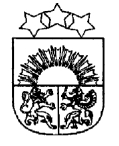 LATVIJAS  REPUBLIKA  KRĀSLAVAS  NOVADSKRĀSLAVAS  NOVADA  DOMEReģ. Nr. 90001267487Rīgas iela 51, Krāslava, Krāslavas nov., LV-5601. Tālrunis +371 65624383, fakss +371 65681772e-pasts: dome@kraslava.lvKrāslavāSĒDES  PROTOKOLS2016.gada  20.oktobrī                                              				     	 Nr.13Sēde sasaukta	 Krāslavas novada domē, 		 Rīgas ielā 51, Krāslavā, plkst.1400Sēdi atklāj plkst. 1400Sēdi vada 	– novada domes priekšsēdētāja 1.vietnieks  Aleksandrs JevtušoksProtokolē 	– domes lietvede Ārija LeonovičaPiedalās 	 Deputāti: Vitālijs Aišpurs, Vera Bīriņa, Aleksandrs Jevtušoks, Raimonds Kalvišs, Aivars Krūmiņš, Viktorija Lene, Antons Ļaksa, Viktors Moisejs, Juris Saksons, Jānis Tukāns, Viktorija Vengreviča, Ēriks ZaikovskisPašvaldības administrācijas darbinieki: J.Geiba		- izpilddirektorsL.Jakovele		- grāmatvedības nodaļas vadītājas vietnieceA.Gžibovska		- juriskonsulteI.Skerškāns		- zemes lietu speciālistsI.Kavinska		- sabiedrisko attiecību speciālisteV.Grizāns		- datortīklu administratorsV.Beinarovičs		- Sporta skolas direktorsNepiedalās: Vjačeslavs Aprups (darba konferencē), Jāzeps Dobkevičs (komandējumā), Gunārs Upenieks (komandējumā)Sēdes vadītājs A.Jevtušoks piedāvā veikt izmaiņas un iekļaut sēdes darba kārtībā:Papildpunktu Nr.17 pie darba kārtības 4.§ “Zemes jautājumi”;Papildjautājumu Nr.8 “ Par dāvinājuma pieņemšanu”;Papildjautājumu Nr.9 “Par nekustamā īpašuma nodokļa parāda un nokavējuma naudas piedziņu bezstrīda kārtībā”;Papildjautājumu Nr.10 “Par samaksas atgūšanu no vecākiem par ārpusģimenes aprūpes pakalpojumiem”;Papildjautājumu Nr.11 “Par sociālā dzīvokļa statusa piešķiršanu”;Papildjautājumu Nr.12 “Par materiālās palīdzības piešķiršanu”;Papildjautājumu Nr.13 “Par sporta, mūzikas un mākslas skolu nodarbību apmaksu”;Papildjautājumu Nr.14 “Par Krāslavas novada pašvaldības nekustamā īpašuma atsavināšanu”;Papildjautājumu Nr.15 “Par finansējuma piešķiršanu”;Papildjautājumu Nr.16 “Par nekustamo īpašumu nosacīto cenu”;Papildjautājumu Nr.17 “Par SIA „Krāslavas slimnīca” pamatkapitāla palielināšanu”;Papildjautājumu Nr.18 “Par rīkojuma apstiprināšanu”.Deputātiem citu priekšlikumu un iebildumu nav.Balso par sēdes darba kārtību ar papildinājumiem.Vārdiski un atklāti balsojot:par – V.Aišpurs, V.Bīriņa, A.Jevtušoks, R.Kalvišs, A.Krūmiņš, V.Lene, A.Ļaksa, V.Moisejs,            J.Saksons, J.Tukāns, V.Vengreviča, Ē.Zaikovskispret - navatturas - navAtklāti balsojot, par – 12, pret – nav, atturas – nav, Krāslavas novada dome nolemj:Apstiprināt domes sēdes darba kārtību ar papildinājumiem:Darba kārtība:Par deklarētās dzīvesvietas ziņu anulēšanuDzīvokļu jautājumiAdresācijas jautājumiZemes jautājumi Par grozījumiem pirmsskolas izglītības iestādes “Pienenīte” nolikumāPar Krāslavas Sporta skolas nolikumuPar zemes gabala sadaliPar dāvinājuma pieņemšanuPar nekustamā īpašuma nodokļa parāda un nokavējuma naudas piedziņu bezstrīda kārtībāPar samaksas atgūšanu no vecākiem par ārpusģimenes aprūpes pakalpojumiemPar sociālā dzīvokļa statusa piešķiršanuPar materiālās palīdzības piešķiršanuPar sporta, mūzikas un mākslas skolu nodarbību apmaksuPar Krāslavas novada pašvaldības nekustamā īpašuma atsavināšanuPar finansējuma piešķiršanuPar nekustamo īpašumu nosacīto cenuPar SIA „Krāslavas slimnīca” pamatkapitāla palielināšanuPar rīkojuma apstiprināšanu1.§Par deklarētās dzīvesvietas ziņu anulēšanuZiņo: A.JevtušoksVārdiski un atklāti balsojot:par – V.Aišpurs, V.Bīriņa, A.Jevtušoks, R.Kalvišs, A.Krūmiņš, V.Lene, A.Ļaksa, V.Moisejs,            J.Saksons, J.Tukāns, V.Vengreviča, Ē.Zaikovskispret - navatturas - navAtklāti balsojot, par – 12, pret – nav, atturas – nav, Krāslavas novada dome nolemj:Pamatojoties uz LR Dzīvesvietas deklarēšanas likuma 12.panta pirmās daļas 2.punktu, anulēt ziņas par deklarēto dzīvesvietu Krāslavas novada pašvaldībā personām, kurām nav tiesiska pamata dzīvot deklarētajā dzīvesvietā:Nadeždai T[..], Lāčplēša ielā 12, Krāslavā;Diānai T[..], Lāčplēša ielā 12, Krāslavā;Sofijai T[..], Lāčplēša ielā 12, Krāslavā;Vladimiram T[..], Dārza ielā 10-2, c.Augstkalne, Ūdrīšu pag., Krāslavas nov.;Dmitrijam V[..], Sidrabi , Lemešovka, Ūdrīšu pagasts, Krāslavas novads.;Raimondam K[..], Dīķu 6, Augstkalne, Ūdrīšu pagasts, Krāslavas novads; Edmundam L[..], „Liepkalni”, Buseniški, Aulejas pagasts, Krāslavas novads;  Eduardam J[..], „Sīmaņi”, Anči, Aulejas pagasts, Krāslavas novads.Lēmuma projekta iesniedzējs:Domes priekšsēdētājs G.UpenieksŪdrīšu p. p. vadītāja   M.MiglāneAulejas p.p.vad.A.UmbraškoLēmuma projektu sagatavoja:Domes administratore-lietvede I.Bidzāne2.§Dzīvokļu jautājumiZiņo: A.JevtušoksVārdiski un atklāti balsojot:par – V.Aišpurs, V.Bīriņa, A.Jevtušoks, R.Kalvišs, A.Krūmiņš, V.Lene, A.Ļaksa, V.Moisejs,            J.Saksons, J.Tukāns, V.Vengreviča, Ē.Zaikovskispret - navatturas - navAtklāti balsojot, par – 12, pret – nav, atturas – nav, Krāslavas novada dome nolemj:1. Pamatojoties uz LR likumu “Par palīdzību dzīvokļa jautājumu risināšanā”, uzņemt dzīvokļa saņemšanas uzskaites rindā:- Viktoriju C[..], deklarētā [..], Krāslavā  ģimenes sastāvs [..]cilvēks; (pirmās kārtas rindā – bez vecāku gādības); - Valentīnu M[..], deklarētā dzīvesvieta [..], Krāslavā, ģimenes sastāvs [..] cilvēki;- Ludvigu L[..], deklarētā dzīvesvieta [..], Krāslavā, ģimenes sastāvs [..]cilvēks;- Ilmāru Ļ[..]-T[..], deklarētā dzīvesvieta [..], Krāslavā, ģimenes sastāvs [..] cilvēks.2. Piešķirt Arkādijam V[..], deklarētā dzīvesvieta [..]Krāslavā,   1-istabu dzīvokli Nr. [..]Ezera ielā [..], Krāslavā, kop.pl. 33,69 m2, ģimenes sastāvs [..] cilvēks. (Dzīvokļa saņemšanas uzskaites rindā no 22.09.2016.)Noņemt Arkādiju V[..] no dzīvokļa saņemšanas uzskaites rindas.3. Piešķirt Andrejam K[..], deklarētā dzīvesvieta [..], Krāslavā, 2-istabu dzīvokli Nr. [..] Podnieku ielā [..], Krāslavā, kop.pl. 54,46 m2, ģimenes sastāvs[..]cilvēki.(Dzīvokļa saņemšanas uzskaites pirmās kārtas rindā no 29.01.2015.)	Noņemt  Andreju K[..] no dzīvokļa saņemšanas uzskaites rindas.4. Piešķirt Pāvelam Š[..], deklarētā dzīvesvieta [..], Indras pag., 1-istabu dzīvokli Nr. [..] Jubilejas ielā [..], Indrā, Indras pag., kop.pl. 31,3 m2, ģimenes sastāvs [..] cilvēks. (Dzīvokļa saņemšanas uzskaites rindā no 24.07.2014.)	Noņemt Pāvelu Š[..] no dzīvokļa saņemšanas uzskaites rindas.Lēmuma projekta iesniedzējsDomes priekšsēdētājs G.UpenieksLēmuma projektu sagatavoja:  dzīvokļu komisija3.§Adresācijas jautājumiZiņo: A.Jevtušoks, I.Skerškāns (zemes lietu speciālists)Vārdiski un atklāti balsojot:par – V.Aišpurs, V.Bīriņa, A.Jevtušoks, R.Kalvišs, A.Krūmiņš, V.Lene, A.Ļaksa, V.Moisejs,            J.Saksons, J.Tukāns, V.Vengreviča, Ē.Zaikovskispret - navatturas - navAtklāti balsojot, par – 12, pret – nav, atturas – nav, Krāslavas novada dome nolemj:1. Sakarā ar Krāslavas novada pašvaldībai piekritīgās zemes vienības ar kadastra apzīmējumu 6064-002-0058 reģistrāciju zemesgrāmatā, saskaņā ar 08.12.2015. MK noteikumu Nr.698 „Adresācijas noteikumi” 2.9.punktu, piešķirt Krāslavas novada Izvaltas pagasta zemes īpašumam ar kadastra Nr.6064-002-0009, kura sastāvā ir zemes vienība ar kadastra apzīmējumu 6064-002-0058, nosaukumu „Lielbrūklenes”.2. Pamatojoties uz būvprojekta pasūtītāja Arta G[..] pilnvarotās personas Olgas G[..] 06.10.2016. iesniegumu, saskaņā ar 08.12.2015. MK noteikumu Nr.698 „Adresācijas noteikumi” 2.8.punktu, piešķirt jaunbūvēm (dārza māja un saimniecības ēka) uz zemes vienības ar kadastra apzīmējumu 6078-001-0061 adresi - „Maestro”, c.Cimoški, Krāslavas pagasts, Krāslavas novads, LV-5601. Pielikumā jaunbūvju izvietojuma shēma.3. Pamatojoties uz zemes īpašnieces Lidijas G[..] 13.10.2016. iesniegumu, sakarā ar zemes īpašuma „Ķirši”, kadastra Nr.6062-004-0002, sadalīšanu un zemes vienību ar kadastra apzīmējumiem 6062-004-0003, 6062-004-0906 un 6062-007-0001 atdalīšanu, saskaņā ar 08.12.2015. MK noteikumu Nr.698 „Adresācijas noteikumi” 2.9.punktu, piešķirt Krāslavas novada Indras pagasta jaunizveidotajam zemes īpašumam, kura sastāvā ir zemes vienība ar kadastra apzīmējumu 6062-004-0003, nosaukumu „Liepiņas”, kā arī piešķirt Krāslavas novada Indras pagasta jaunizveidotajam zemes īpašumam, kura sastāvā ir zemes vienība ar kadastra apzīmējumu 6062-004-0906, nosaukumu „Pļavas”, kā arī piešķirt Krāslavas novada Indras pagasta jaunizveidotajam zemes īpašumam, kura sastāvā ir zemes vienība ar kadastra apzīmējumu 6062-007-0001, nosaukumu „Lapmeži”.4. Pamatojoties uz zemes nomnieces Elvīras S[..] 13.10.2016. iesniegumu, saskaņā ar 08.12.2015. MK noteikumu Nr.698 „Adresācijas noteikumi” 2.8.punktu, 2.9.punktu, piešķirt Skaistas pagasta zemes īpašumam ar kadastra numuru 6088-006-0052, kura sastāvā ir zemes vienība ar kadastra apzīmējumu 6088-006-0052, nosaukumu „Vijolītes”, kā arī piešķirt zemes vienībai ar kadastra apzīmējumu 6088-006-0052 un uz tās esošajām būvēm ar kadastra apzīmējumiem 6088-006-0052-001, 6088-006-0052-002, 6088-006-0052-003, 6088-006-0052-004 adresi - „Vijolītes”, c.Bebriši, Skaistas pagasts, Krāslavas novads, LV-5671.5. Pamatojoties uz zemes nomnieces Elvīras S[..] 13.10.2016. iesniegumu, saskaņā ar 08.12.2015. MK noteikumu Nr.698 „Adresācijas noteikumi” 2.8.punktu, 2.9.punktu, piešķirt Skaistas pagasta zemes īpašumam ar kadastra numuru 6088-006-0072, kura sastāvā ir zemes vienība ar kadastra apzīmējumu 6088-006-0072, nosaukumu „Vizbulītes”, kā arī piešķirt zemes vienībai ar kadastra apzīmējumu 6088-006-0072 un uz tās esošajām būvēm ar kadastra apzīmējumiem 6088-006-0072-001, 6088-006-0072-002 adresi - „Vizbulītes”, c.Bebriši, Skaistas pagasts, Krāslavas novads, LV-5671.6. Pamatojoties uz Valsts zemes dienesta Adrešu reģistra daļas 03.10.2016. vēstuli “Par adrešu piešķiršanu telpu grupām”, saskaņā ar 08.12.2015. MK noteikumu Nr.698 „Adresācijas noteikumi” 2.10.punktu, 9.punktu, piešķirt adreses telpu grupām (garāžām) saskaņā ar sarakstu:Lēmuma projekta iesniedzējsDomes priekšsēdētājs G.Upenieks					Lēmuma projekta sagatavotājs Zemes lietu speciālists I.Skerškāns								4.§Zemes jautājumiZiņo: A.JevtušoksVārdiski un atklāti balsojot:par – V.Aišpurs, V.Bīriņa, A.Jevtušoks, R.Kalvišs, A.Krūmiņš, V.Lene, A.Ļaksa, V.Moisejs,            J.Saksons, J.Tukāns, V.Vengreviča, Ē.Zaikovskispret - navatturas - navAtklāti balsojot, par – 12, pret – nav, atturas – nav, Krāslavas novada dome nolemj:1. Pamatojoties uz Valsts zemes dienesta 21.09.2016. vēstuli Nr. 2-04.1-L/2952 “Par zemes vienību ar kadastra apzīmējumu 60010020523”, sakarā ar to, ka Kadastra informācijas sistēmas telpiskajos datos (kadastra kartē) un teksta daļā 1999.gada 29.septembrī nepamatoti iereģistrēja zemes vienību ar kadastra apzīmējumu 60010020523, tā kā zemes vienības ar kadastra apzīmējumiem 60010020671 un 60010020523 pārklājas savā starpā un zemes vienība ar kadastra apzīmējumu 60010020523 pilnīgi ietilpst zemes gabala ar zemes vienības kadastra apzīmējumu 60010020671 platībā un robežās (zemes vienība ar kadastra apzīmējumu 60010020671 pieder KRĀSLAVAS EVAŅĢĒLISKI LUTERISKAI DRAUDZEI), atcelt Krāslavas novada domes 2011.gada 22.septembra lēmumu (protokols Nr.10, 5.§, 31.punkts) daļā par zemes vienības ar kadastra apzīmējumu 60010020523 piekritību Krāslavas novada pašvaldībai.2. Sakarā ar to, ka Irina F[..] 2002.gada 27.novembrī ir noslēgusi līgumu ar Hipotēku un zemes banku par zemes vienības ar kadastra apzīmējumu 6096-008-0364 izpirkšanu, atcelt Krāslavas novada domes 27.09.2012.lēmumu (protokols Nr.17, 9.§, 33.punkts) daļā par lietošanas tiesību izbeigšanu Irinai F[..], personas kods [..], uz zemes vienību 0,0559 ha platībā ar kadastra apzīmējumu 6096-008-0364, kā arī atcelt Krāslavas novada domes 2014.gada 28.augusta lēmumu (protokols Nr.10, 3.§, 20.punkts) daļā par zemes vienības ar kadastra apzīmējumu 6096-008-0364 piekritību Krāslavas novada pašvaldībai.3. Pamatojoties uz Krāslavas Svētā Ludvika Romas katoļu draudzes 21.09.2016. iesniegumu, iznomāt Krāslavas Svētā Ludvika Romas katoļu draudzei, reģistrācijas Nr. 90000350412, juridiskā adrese: Krāslava, Baznīcas iela 2A, Krāslavas novada pašvaldībai piekritīgās zemes vienības ar kadastra apzīmējumu 6001-002-0969 daļu 60 m2 platībā Krāslavā, Rēzeknes ielā 36A, uz 5 gadiem, nosakot nomas maksu 1,5% apmērā no zemes kadastrālās vērtības gadā, saskaņā ar MK noteikumu Nr.735 „Noteikumi par publiskas personas zemes nomu” 7.2.punktu. Zemes lietošanas mērķis zemes vienības ar kadastra apzīmējumu 6001-002-0969 daļas – kapsētu teritorijas un ar tām saistīto ceremoniālo ēku un krematoriju apbūve (kods 0907). Uz zemes vienības ar kadastra apzīmējumu 6001-002-0969 atrodas Krāslavas Svētā Ludvika Romas katoļu draudzei piederoša kapu kapličas ēka saskaņā ar Latvijas Nacionālā arhīva 2013.gada 28.marta izziņu Nr.5-V-716.4. Pamatojoties uz Z/S „Birztaliņas” īpašnieces Gitas K[..] 29.09.2016. un 30.09.2016. iesniegumiem, iznomāt Z/S „Birztaliņas”, reģistrācijas Nr.LV41501021814, Krāslavas novada pašvaldībai piekritīgās zemes vienības 0,7 ha platībā ar kadastra apzīmējumu 6048-004-0044 un 3,0 ha platībā ar kadastra apzīmējumu 6048-005-0130 Krāslavas novada Aulejas pagastā uz 5 gadiem, nosakot nomas maksu 0,5% apmērā no zemes kadastrālās vērtības gadā, saskaņā ar MK noteikumu Nr.735 „Noteikumi par publiskas personas zemes nomu” 18.1.punktu. Zemes lietošanas mērķis – zeme, uz kuras galvenā saimnieciskā darbība ir lauksaimniecība (kods 0101).5. Pamatojoties uz Zojas B[..] 23.09.2016. iesniegumu, lauzt 01.06.2011. Aulejas pagasta lauku apvidus zemes nomas līgumu Nr.183, kā arī 01.02.2016. Aulejas pagasta lauku apvidus zemes nomas līgumu Nr.27. Izbeigt Zojai B[..], personas kods [..], nomas tiesības uz zemes vienībām ar kadastra apzīmējumiem 6048-003-0017 un 6048-002-3239 Krāslavas novada Aulejas pagastā.6. Pamatojoties uz Sergeja B[..] 26.09.2016. iesniegumu, iznomāt Sergejam B[..], personas kods [..], dzīvo Krāslavas novadā, Aulejas pagastā, c.Auleja, [..], Krāslavas novada pašvaldībai piekritīgo zemes vienību 0,2 ha platībā ar kadastra apzīmējumu 6048-002-3239, kā arī Krāslavas novada pašvaldībai piekritīgās zemes vienības ar kadastra apzīmējumu 6048-003-0017 daļu 2,5 ha platībā Krāslavas novada Aulejas pagastā uz 5 gadiem, nosakot nomas maksu par zemes vienību ar kadastra apzīmējumu 6048-002-3239 1,5% apmērā no zemes kadastrālās vērtības gadā, piemērojot koeficientu 1,5 sakarā ar to, ka uz zemesgabala atrodas būves, kuras ir ierakstāmas, bet nav ierakstītas zemesgrāmatā, saskaņā ar MK noteikumu Nr.735 „Noteikumi par publiskas personas zemes nomu” 7.2.punktu, 9.1.punktu, bet par zemes vienības ar kadastra apzīmējumu 6048-003-0017 daļu 0,5% apmērā no zemes kadastrālās vērtības gadā, saskaņā ar MK noteikumu Nr.735 „Noteikumi par publiskas personas zemes nomu” 18.1.punktu. Zemes vienību lietošanas mērķis – zeme, uz kuras galvenā saimnieciskā darbība ir lauksaimniecība (kods 0101). Uz zemes vienības ar kadastra apzīmējumu 6048-002-3239 atrodas Sergeja B[..] valdījumā esošas ēkas un būves saskaņā ar Aulejas pagasta pārvaldes 06.10.2016. izziņu Nr.1.9/13.7. Pamatojoties uz Z/S „Druviņi” īpašnieka Ernesta M[..] 03.10.2016. iesniegumu, lauzt 17.03.2016. Skaistas pagasta lauku apvidus zemes nomas līgumu Nr.37. Izbeigt Z/S „Druviņi”, reģistrācijas Nr.41501015076, nomas tiesības uz zemes vienību ar kadastra apzīmējumu 6088-006-0063 Krāslavas novada Skaistas pagastā. 8. Pamatojoties uz Valsts zemes dienesta Zemes pārvaldības procesu daļas 12.09.2016. vēstuli “Par zemes lietošanas tiesību izbeigšanu zemes izpircējiem Krāslavas novadā”, sakarā ar to, ka netika izmantotas tiesības izpirkt zemi, atbilstoši Valsts un pašvaldību īpašuma privatizācijas un privatizācijas sertifikātu izmantošanas pabeigšanas likuma 25.pantā noteiktajam, izbeigt Antrai S[..], personas kods [..], pastāvīgās lietošanas tiesības uz zemes vienībām 48,8 ha platībā ar kadastra apzīmējumu 6064-003-0162, 9,7 ha platībā ar kadastra apzīmējumu 6064-003-0163, 11,4 ha platībā ar kadastra apzīmējumu 6064-003-0164 Krāslavas novada Izvaltas pagastā.9. Saskaņā ar likuma „Par valsts un pašvaldību zemes īpašuma tiesībām un to nostiprināšanu zemesgrāmatās” 3.panta piektās daļas 2.punktu, sakarā ar to, ka Valsts un pašvaldību īpašuma privatizācijas un privatizācijas sertifikātu izmantošanas pabeigšanas likuma 25.panta 2.1 daļā noteiktajā termiņā ir noslēgts zemes nomas līgums par lietošanā bijušo zemi, noteikt, ka zemes vienības 48,8 ha platībā ar kadastra apzīmējumu 6064-003-0162, 9,7 ha platībā ar kadastra apzīmējumu 6064-003-0163, 11,4 ha platībā ar kadastra apzīmējumu 6064-003-0164 Izvaltas pagastā piekrīt Krāslavas novada pašvaldībai.10. Sakarā ar to, ka uz Krāslavas novada Kalniešu pagasta zemes vienības ar kadastra apzīmējumu 6068-004-3017 atrodas pašvaldības ceļš Kalnieši-Stalti, atcelt Kalniešu pagasta padomes 2008.gada 26.septembra sēdes lēmumu (protokols Nr.09, 7.§, 2.punkts) par zemes vienības ar kadastra apzīmējumu 6068-004-3017 piekritību pašvaldībai saskaņā ar likuma „Par valsts un pašvaldību zemes īpašuma tiesībām un to nostiprināšanu zemesgrāmatās” 3.panta otrās daļas 1.punktu. 11. Saskaņā ar likuma “Par valsts un pašvaldību zemes īpašuma tiesībām un to nostiprināšanu zemesgrāmatās” 4'.panta otrās daļas 5.punktu noteikt, ka zemes vienība 0,53 ha platībā ar kadastra apzīmējumu 6068-004-3017 piekrīt Krāslavas novada pašvaldībai (veicot kadastrālo uzmērīšanu, zemes vienības platība var tikt precizēta). Saskaņā ar 2006.gada 20.jūnija Ministru kabineta noteikumiem Nr.496 „Nekustamā īpašuma lietošanas mērķu klasifikācija un nekustamā īpašuma lietošanas mērķu noteikšanas un maiņas kārtība”, apstiprināt Krāslavas novada Kalniešu pagasta zemes vienībai 0,53 ha platībā ar kadastra apzīmējumu 6068-004-3017 lietošanas mērķi - zeme dzelzceļa infrastruktūras zemes nodalījuma joslā un ceļu zemes nodalījuma joslā (kods 1101).12. Pamatojoties uz Jeļenas B[..] 18.09.2016. iesniegumu, lauzt 28.07.2011. Robežnieku pagasta lauku apvidus zemes nomas līgumu Nr.23-B. Izbeigt Jeļenai B[..], personas kods [..], nomas tiesības uz zemes vienību ar kadastra apzīmējumu 6086-006-0206 Krāslavas novada Robežnieku pagastā.13. Pamatojoties uz Janīnas S[..] 01.10.2016. iesniegumu, iznomāt Janīnai S[..], personas kods [..], dzīvo Krāslavas novadā, [..], Krāslavas novada pašvaldībai piekritīgo zemes vienību 0,36 ha platībā ar kadastra apzīmējumu 6086-006-0206 Krāslavas novada Robežnieku pagastā uz 5 gadiem, nosakot nomas maksu 1,5% apmērā no zemes kadastrālās vērtības gadā, piemērojot koeficientu 1,5 sakarā ar to, ka uz zemesgabala atrodas būves, kuras ir ierakstāmas, bet nav ierakstītas zemesgrāmatā, saskaņā ar MK noteikumu Nr.735 „Noteikumi par publiskas personas zemes nomu” 7.2.punktu, 9.1.punktu. Zemes vienību lietošanas mērķis – zeme, uz kuras galvenā saimnieciskā darbība ir lauksaimniecība (kods 0101). Uz zemes vienības ar kadastra apzīmējumu 6086-006-0206 atrodas Janīnas Suhanovskas valdījumā esošas ēkas un būves saskaņā ar Robežnieku pagasta pārvaldes 07.10.2016. izziņu Nr.3.10/32.14. Pamatojoties uz Jāzepa L[..] 06.10.2016. iesniegumu, iznomāt Jāzepam L[..], personas kods [..], dzīvo Krāslavas novadā, Aulejas pagastā, [..]”, Krāslavas novada pašvaldībai piekritīgo zemes vienību 1,1 ha platībā ar kadastra apzīmējumu 6048-006-0173 Krāslavas novada Aulejas pagastā uz 5 gadiem, nosakot nomas maksu 0,5% apmērā no zemes kadastrālās vērtības gadā, saskaņā ar MK noteikumu Nr.735 „Noteikumi par publiskas personas zemes nomu” 18.1.punktu. Zemes lietošanas mērķis – zeme, uz kuras galvenā saimnieciskā darbība ir lauksaimniecība (kods 0101).15. Pamatojoties uz Pētera J[..] 22.08.2016. iesniegumu, iznomāt Pēterim J[..], personas kods [..], dzīvo Krāslavā, [..], Krāslavas novada pašvaldībai piederošo zemes vienību 30 m2 platībā ar kadastra apzīmējumu 6001-001-0229 Krāslavā, Rīgas ielā 44, uz 10 gadiem ar apbūves tiesībām, nosakot nomas maksu 1,5% apmērā no zemes kadastrālās vērtības gadā, saskaņā ar MK noteikumu Nr.735 „Noteikumi par publiskas personas zemes nomu” 7.2.punktu. Zemes lietošanas mērķis – komercdarbības objektu apbūve (kods 0801). Uz zemes vienības ar kadastra apzīmējumu 6001-001-0229 atrodas Pēterim J[..] piederošais kiosks saskaņā ar 2012.gada 19.septembra pirkuma līgumu.16. Pamatojoties uz Aināra G[..] 10.10.2016. iesniegumu, iznomāt Aināram G[..], personas kods [..]dzīvo [..], Piedrujas pagastā, Krāslavas novadā, Krāslavas novada pašvaldībai piekritīgās zemes vienības ar kadastra apzīmējumu 6084-002-0033 daļu 5,0 ha platībā Krāslavas novada Piedrujas pagastā uz 5 gadiem, nosakot nomas maksu 0,5% apmērā no zemes kadastrālās vērtības gadā, saskaņā ar MK noteikumu Nr.735 „Noteikumi par publiskas personas zemes nomu” 18.1.punktu. Zemes lietošanas mērķis – zeme, uz kuras galvenā saimnieciskā darbība ir lauksaimniecība (kods 0101)17. Pamatojoties uz zemes īpašnieka Roberta L[..] 2016.gada 19.oktobra iesniegumu, sakarā ar zemes vienību ar kadastra apzīmējumiem 6088-004-0020 un 6088-004-0021 daļu izveidošanu, saskaņā ar 2006.gada 20.jūnija Ministru kabineta noteikumu Nr.496 „Nekustamā īpašuma lietošanas mērķu klasifikācija un nekustamā īpašuma lietošanas mērķu noteikšanas un maiņas kārtība” pirmās daļas 2.2.punktu, trešās daļas 16.1.punktu, noteikt Krāslavas novada Skaistas pagasta zemes vienības ar kadastra apzīmējumu 6088-004-0020 daļai 1,7 ha platībā, kā arī zemes vienības ar kadastra apzīmējumu 6088-004-0021 daļai 1,0 ha platībā lietošanas mērķi - zeme, uz kuras galvenā saimnieciskā darbība ir lauksaimniecība (kods 0101). Pielikumā zemes vienību ar kadastra apzīmējumiem 6088-004-0020 un 6088-004-0021 daļu robežu shēma.Lēmuma projekta iesniedzējsDomes priekšsēdētājs G.Upenieks					Lēmuma projekta sagatavotājs Zemes lietu speciālists I.Skerškāns5.§Par grozījumiem pirmsskolas izglītības iestādes „Pienenīte” nolikumā Ziņo: A.JevtušoksVārdiski un atklāti balsojot:par – V.Aišpurs, V.Bīriņa, A.Jevtušoks, R.Kalvišs, A.Krūmiņš, V.Lene, A.Ļaksa, V.Moisejs,            J.Saksons, J.Tukāns, V.Vengreviča, Ē.Zaikovskispret - navatturas - navAtklāti balsojot, par – 12, pret – nav, atturas – nav, Krāslavas novada dome nolemj:Veikt grozījumus pirmsskolas izglītības iestādes „Pienenīte” nolikuma 10.punktā un izteikt to sekojošā redakcijā: 
„10. Iestāde īsteno pirmsskolas izglītības programmu (kods 01011111) (īstenošanas vieta: Ezera ielā 15, Krāslavā un Miera ielā 13, Skaistā, Skaistas pagasts, Krāslavas novads), mazākumtautību pirmsskolas izglītības programmu (kods 01011121),  speciālās pirmsskolas izglītības programmu izglītojamajiem ar valodas traucējumiem (kods 01015511), speciālās pirmsskolas izglītības mazākumtautību programmu izglītojamajiem ar valodas traucējumiem (kods 01015521), speciālās pirmsskolas izglītības programmu bērniem ar fiziskās attīstības traucējumiem (kods 01015311) un interešu izglītības programmas”Lēmuma projekta iesniedzējsIzglītības, kultūras un sporta jaut.kom.Lēmuma projekta sagatavotājs: PII “Pienenīte” vad. V.Olehno6.§Par Krāslavas Sporta skolas nolikumuZiņo: A.Jevtušoks, V.Beinarovičs (Sporta skolas direktors)Vārdiski un atklāti balsojot:par – V.Aišpurs, V.Bīriņa, A.Jevtušoks, R.Kalvišs, A.Krūmiņš, V.Lene, A.Ļaksa, V.Moisejs,            J.Saksons, J.Tukāns, V.Vengreviča, Ē.Zaikovskispret - navatturas - navAtklāti balsojot, par – 12, pret – nav, atturas – nav, Krāslavas novada dome nolemj:Apstiprināt Krāslavas Sporta skolas nolikumu.      (nolikuma pilns teksts pielikumā)Ar šī nolikuma spēkā stāšanos 08.06.2006. Krāslavas Sporta skolas nolikums zaudē spēku.Lēmuma projekta iesniedzējsIzglītības, kultūras un sporta jaut.kom.Lēmuma projekta sagatavotājs: Sporta skolas direktors V.Beinarovičs7.§Par zemes gabala sadaliZiņo: A.JevtušoksVārdiski un atklāti balsojot:par – V.Aišpurs, V.Bīriņa, A.Jevtušoks, R.Kalvišs, A.Krūmiņš, V.Lene, A.Ļaksa, V.Moisejs,            J.Saksons, J.Tukāns, V.Vengreviča, Ē.Zaikovskispret - navatturas - navAtklāti balsojot, par – 12, pret – nav, atturas – nav, Krāslavas novada dome nolemj:Saskaņā ar “Zemes ierīcības likuma” 8.panta noteikumiem,  atļaut zemes īpašuma “Kebzeri”, Saksoni, Ūdrīšu pagastā, Krāslavas novadā (zemes kadastra vienības Nr. 6096 007 0214)  sadali un zemes ierīcības projekta pasūtīšanu. Pamatojums – zemesgrāmatu apliecība, zemes robežu plāns, īpašnieka Gunāra K[..] iesniegums.Zemes gabalu sadalīt atbilstoši pievienotajai shēmai un darba uzdevumam.Lēmuma projekta iesniedzējsdomes priekšsēdētājs  G.UpenieksLēmuma projekta sagatavotājs: Būvvaldes vadītājaI.Danovska8.§Par dāvinājuma pieņemšanu Ziņo: A.JevtušoksVārdiski un atklāti balsojot:par – V.Aišpurs, V.Bīriņa, A.Jevtušoks, R.Kalvišs, A.Krūmiņš, V.Lene, A.Ļaksa, V.Moisejs,            J.Saksons, J.Tukāns, V.Vengreviča, Ē.Zaikovskispret - navatturas - navAtklāti balsojot, par – 12, pret – nav, atturas – nav, Krāslavas novada dome nolemj:Pamatojoties uz likuma „Par pašvaldībām” 14.panta pirmās daļas 2.punktu, Civillikuma 1915.panta pirmo daļu, Pjotra Š[..] iesniegumu:Pieņemt Pjotra Š[..], personas kods [..], piedāvāto dāvinājumu – nekustamo īpašumu – dzīvokļa īpašumu Nr. [..], Raiņa ielā 2, Krāslavā, (kadastra numurs 6001-900-0535), kas sastāv no dzīvokļa īpašuma Nr.40 un pie dzīvokļa īpašuma piederošo 5593/38965 domājamo daļu no daudzdzīvokļu mājas, kas atrodas Raiņa ielā 2, Krāslavā, Krāslavas novadā, un pilnvarot Krāslavas novada domes priekšsēdētāju G.Upenieku parakstīt dāvinājuma līgumu.Izdevumus, kas saistīti ar dāvinājuma pieņemšanu, segt no Krāslavas  novada domes budžeta līdzekļiem.Lēmuma projekta iesniedzējs:Finanšu komitejaLēmuma projektu sagatavojaDomes juriskonsulte  A.Gžibovska 9.§Par nekustamā īpašuma nodokļa parāda un nokavējuma naudas piedziņu bezstrīda kārtībāZiņo: A.JevtušoksBalso par lēmuma projektu kopumā.Vārdiski un atklāti balsojot:par – V.Aišpurs, V.Bīriņa, A.Jevtušoks, R.Kalvišs, A.Krūmiņš, V.Lene, A.Ļaksa, V.Moisejs,            J.Saksons, J.Tukāns, V.Vengreviča, Ē.Zaikovskispret - navatturas - navAtklāti balsojot, par – 12, pret – nav, atturas – nav, Krāslavas novada dome nolemj:9.1.Par nekustamā īpašuma nodokļa parāda un nokavējuma naudas piedziņu bezstrīda kārtībā no SIA “ETIKETT”		Pamatojoties uz likuma „Par nekustamā īpašuma nodokli” 9.panta otro daļu, likuma „Par nodokļiem un nodevām” 15.panta pirmās daļas 2.punktu, 18.panta pirmās daļas 11.punktu, 26.panta pirmo daļu, Administratīvā procesa likuma 63.panta pirmās daļas 1.punktu, 65.panta pirmo daļu un 79.panta pirmo daļu:	piedzīt bezstrīda kārtībā no SIA “ETIKETT”, reģistrācijas Nr. 45403015634, juridiskā adrese 14.jūnija iela 3, Jēkabpils, LV-5202, nekustamā īpašuma nodokļa parādu EUR 83,91 (astoņdesmit trīs euro 91 cents) apmērā, kā arī nokavējuma naudu EUR 56,73 (piecdesmit seši euro 73 centi) apmērā un pasta izdevumu izmaksas summā EUR 3,28 (trīs euro 28 centi), pavisam kopā EUR 143,92 (viens simts četrdesmit trīs euro 92 centi), piedziņu vēršot uz nodokļa parādnieka finanšu līdzekļiem un tam piederošo kustamo un nekustamo īpašumu.Lēmums stājas spēkā ar tā paziņošanas brīdi adresātam. Lēmums pārsūdzams viena mēneša laikā no tā spēkā stāšanās Administratīvās rajona tiesas Rēzeknes tiesu namā (Atbrīvošanas alejā 88, Rēzeknē, LV- 4601).9.2.Par nekustamā īpašuma nodokļa parāda un nokavējuma naudas piedziņu bezstrīda kārtībā no Vladimira I[..]	Pamatojoties uz likuma „Par nekustamā īpašuma nodokli” 9.panta otro daļu, likuma „Par nodokļiem un nodevām” 15.panta pirmās daļas 2.punktu, 18.panta pirmās daļas 11.punktu, 26.panta pirmo daļu, Administratīvā procesa likuma 63.panta pirmās daļas 1.punktu, 65.panta pirmo daļu un 79.panta pirmo daļu:	piedzīt bezstrīda kārtībā no Vladimira I[..], personas kods [..], bez deklarētās dzīvesvietas adrese, nekustamā īpašuma nodokļa parādu EUR 57,31 (piecdesmit septiņi euro 31 cents) apmērā, kā arī nokavējuma naudu EUR 33,37 (trīsdesmit trīs euro 37 centi) apmērā un pasta izdevumu izmaksas summā EUR 3,28 (trīs euro 28 centi), pavisam kopā EUR 93,96 (deviņdesmit trīs euro 96 centi), piedziņu vēršot uz nodokļa parādnieka finanšu līdzekļiem un tam piederošo kustamo un nekustamo īpašumu.Lēmums stājas spēkā ar tā paziņošanas brīdi adresātam. Lēmums pārsūdzams viena mēneša laikā no tā spēkā stāšanās Administratīvās rajona tiesas Rēzeknes tiesu namā (Atbrīvošanas alejā 88, Rēzeknē, LV- 4601).9.3.Par nekustamā īpašuma nodokļa parāda un nokavējuma naudas piedziņu bezstrīda kārtībā no Jāņa K[..]	Pamatojoties uz likuma „Par nekustamā īpašuma nodokli” 9.panta otro daļu, likuma „Par nodokļiem un nodevām” 15.panta pirmās daļas 2.punktu, 18.panta pirmās daļas 11.punktu, 26.panta pirmo daļu, Administratīvā procesa likuma 63.panta pirmās daļas 1.punktu, 65.panta pirmo daļu un 79.panta pirmo daļu:	piedzīt bezstrīda kārtībā no Jāņa K[..], personas kods [..], deklarētās dzīvesvietas adrese [..], Valka, Valkas nov., LV-4701, nekustamā īpašuma nodokļa parādu EUR 33,47 (trīsdesmit trīs euro 47 centi) apmērā, kā arī nokavējuma naudu EUR 14,71 (četrpadsmit euro 71 centi) apmērā un pasta izdevumu izmaksas summā EUR 3,28 (trīs euro 28 centi), pavisam kopā EUR 51,46 (piecdesmit viens euro 46 centi), piedziņu vēršot uz nodokļa parādnieka finanšu līdzekļiem un tam piederošo kustamo un nekustamo īpašumu.Lēmums stājas spēkā ar tā paziņošanas brīdi adresātam. Lēmums pārsūdzams viena mēneša laikā no tā spēkā stāšanās Administratīvās rajona tiesas Rēzeknes tiesu namā (Atbrīvošanas alejā 88, Rēzeknē, LV- 4601).9.4.Par nekustamā īpašuma nodokļa parāda un nokavējuma naudas piedziņu bezstrīda kārtībā no Jura K[..]	Pamatojoties uz likuma „Par nekustamā īpašuma nodokli” 9.panta otro daļu, likuma „Par nodokļiem un nodevām” 15.panta pirmās daļas 2.punktu, 18.panta pirmās daļas 11.punktu, 26.panta pirmo daļu, Administratīvā procesa likuma 63.panta pirmās daļas 1.punktu, 65.panta pirmo daļu un 79.panta pirmo daļu:	piedzīt bezstrīda kārtībā no Jura K[..], personas kods [..], deklarētās dzīvesvietas adrese [..]pag., Beverīnas nov., LV-4224, nekustamā īpašuma nodokļa parādu EUR 285,54 (divi simts astoņdesmit pieci euro 54 centi) apmērā, kā arī nokavējuma naudu EUR 207,15 (divi simti septiņi euro 15 centi) apmērā un pasta izdevumu izmaksas summā EUR 3,28 (trīs euro 28 centi), pavisam kopā EUR 495,97 (četri simti deviņdesmit pieci euro 97 centi), piedziņu vēršot uz nodokļa parādnieka finanšu līdzekļiem un tam piederošo kustamo un nekustamo īpašumu.Lēmums stājas spēkā ar tā paziņošanas brīdi adresātam. Lēmums pārsūdzams viena mēneša laikā no tā spēkā stāšanās Administratīvās rajona tiesas Rēzeknes tiesu namā (Atbrīvošanas alejā 88, Rēzeknē, LV- 4601).9.5.Par nekustamā īpašuma nodokļa parāda un nokavējuma naudas piedziņu bezstrīda kārtībā no Antona R[..]	Pamatojoties uz likuma „Par nekustamā īpašuma nodokli” 9.panta otro daļu, likuma „Par nodokļiem un nodevām” 15.panta pirmās daļas 2.punktu, 18.panta pirmās daļas 11.punktu, 26.panta pirmo daļu, Administratīvā procesa likuma 63.panta pirmās daļas 1.punktu, 65.panta pirmo daļu un 79.panta pirmo daļu:	piedzīt bezstrīda kārtībā no Antona R[..], personas kods [..], bez deklarētās dzīvesvietas adrese, nekustamā īpašuma nodokļa parādu EUR 181,80 (viens simts astoņdesmit viens euro 80 centi) apmērā, kā arī nokavējuma naudu EUR 109,07 (viens simts deviņi euro 07 centi) apmērā un pasta izdevumu izmaksas summā EUR 3,28 (trīs euro 28 centi), pavisam kopā EUR 294,15 (divi simti deviņdesmit četri euro 15 centi), piedziņu vēršot uz nodokļa parādnieka finanšu līdzekļiem un tam piederošo kustamo un nekustamo īpašumu.            Lēmums stājas spēkā ar tā paziņošanas brīdi adresātam. Lēmums pārsūdzams viena mēneša laikā no tā spēkā stāšanās Administratīvās rajona tiesas Rēzeknes tiesu namā (Atbrīvošanas alejā 88, Rēzeknē, LV- 4601).9.6.Par nekustamā īpašuma nodokļa parāda un nokavējuma naudas piedziņu bezstrīda kārtībā no Annas S[..]	Pamatojoties uz likuma „Par nekustamā īpašuma nodokli” 9.panta otro daļu, likuma „Par nodokļiem un nodevām” 15.panta pirmās daļas 2.punktu, 18.panta pirmās daļas 11.punktu, 26.panta pirmo daļu, Administratīvā procesa likuma 63.panta pirmās daļas 1.punktu, 65.panta pirmo daļu un 79.panta pirmo daļu:	piedzīt bezstrīda kārtībā no Annas S[..], personas kods [..], deklarētās dzīvesvietas adrese [..], Rīga, LV-1029, nekustamā īpašuma nodokļa parādu EUR 167,26 (viens simts sešdesmit septiņi euro 26 centi) apmērā, kā arī nokavējuma naudu EUR 63,02 (sešdesmit trīs euro 02 centi) apmērā un pasta izdevumu izmaksas summā EUR 3,28 (trīs euro 28 centi), pavisam kopā EUR 233,56 (divi simti trīsdesmit trīs euro 56 centi), piedziņu vēršot uz nodokļa parādnieka finanšu līdzekļiem un tam piederošo kustamo un nekustamo īpašumu.            Lēmums stājas spēkā ar tā paziņošanas brīdi adresātam. Lēmums pārsūdzams viena mēneša laikā no tā spēkā stāšanās Administratīvās rajona tiesas Rēzeknes tiesu namā (Atbrīvošanas alejā 88, Rēzeknē, LV- 4601).9.7.Par nekustamā īpašuma nodokļa parāda un nokavējuma naudas piedziņu bezstrīda kārtībā no Donata K[..]	Pamatojoties uz likuma „Par nekustamā īpašuma nodokli” 9.panta otro daļu, likuma „Par nodokļiem un nodevām” 15.panta pirmās daļas 2.punktu, 18.panta pirmās daļas 11.punktu, 26.panta pirmo daļu, Administratīvā procesa likuma 63.panta pirmās daļas 1.punktu, 65.panta pirmo daļu un 79.panta pirmo daļu:	piedzīt bezstrīda kārtībā no Donata K[..], personas kods [..], deklarētā dzīvesvietas adrese [..], Krāslavas pag., Krāslavas nov., LV-5601, nekustamā īpašuma nodokļa parādu EUR 50,93 (piecdesmit euro 93 centi) apmērā, kā arī nokavējuma naudu EUR 42,85 (četrdesmit divi euro 85 centi) apmērā un pasta izdevumu izmaksas summā EUR 3,28 (trīs euro 28 centi), pavisam kopā EUR 97,06 (deviņdesmit septiņi euro 06 centi), piedziņu vēršot uz nodokļa parādnieka finanšu līdzekļiem un tam piederošo kustamo un nekustamo īpašumu.Lēmums stājas spēkā ar tā paziņošanas brīdi adresātam. Lēmums pārsūdzams viena mēneša laikā no tā spēkā stāšanās Administratīvās rajona tiesas Rēzeknes tiesu namā (Atbrīvošanas alejā 88, Rēzeknē, LV- 4601).9.8.Par nekustamā īpašuma nodokļa parāda un nokavējuma naudas piedziņu bezstrīda kārtībā no Viktora F[..] 	Pamatojoties uz likuma „Par nekustamā īpašuma nodokli” 9.panta otro daļu, likuma „Par nodokļiem un nodevām” 15.panta pirmās daļas 2.punktu, 18.panta pirmās daļas 11.punktu, 26.panta pirmo daļu, Administratīvā procesa likuma 63.panta pirmās daļas 1.punktu, 65.panta pirmo daļu un 79.panta pirmo daļu:	piedzīt bezstrīda kārtībā no Viktora F[..], personas kods [..], deklarētās dzīvesvietas adrese [..], Krāslava, Krāslavas nov., LV-5601, nekustamā īpašuma nodokļa parādu EUR 51,30 (piecdesmit viens euro 30 centi) apmērā, kā arī nokavējuma naudu EUR 16,18 (sešpadsmit euro 18 centi) apmērā un pasta izdevumu izmaksas summā EUR 3,28 (trīs euro 28 centi), pavisam kopā EUR 70,76 (septiņdesmit euro 76 centi), piedziņu vēršot uz nodokļa parādnieka finanšu līdzekļiem un tam piederošo kustamo un nekustamo īpašumu.            Lēmums stājas spēkā ar tā paziņošanas brīdi adresātam. Lēmums pārsūdzams viena mēneša laikā no tā spēkā stāšanās Administratīvās rajona tiesas Rēzeknes tiesu namā (Atbrīvošanas alejā 88, Rēzeknē, LV- 4601).9.9.Par nekustamā īpašuma nodokļa parāda un nokavējuma naudas piedziņu bezstrīda kārtībā no Vladimira J[..]	Pamatojoties uz likuma „Par nekustamā īpašuma nodokli” 9.panta otro daļu, likuma „Par nodokļiem un nodevām” 15.panta pirmās daļas 2.punktu, 18.panta pirmās daļas 11.punktu, 26.panta pirmo daļu, Administratīvā procesa likuma 63.panta pirmās daļas 1.punktu, 65.panta pirmo daļu un 79.panta pirmo daļu:	piedzīt bezstrīda kārtībā no Vladimira J[..], personas kods [..], deklarētās dzīvesvietas adrese [..], Krāslava, Krāslavas nov., LV-5601, nekustamā īpašuma nodokļa parādu EUR 55,97 (piecdesmit pieci euro 97 centi) apmērā, kā arī nokavējuma naudu EUR 43,66 (četrdesmit trīs euro 66 centi) apmērā un pasta izdevumu izmaksas summā EUR 3,28 (trīs euro 28 centi), pavisam kopā EUR 102,91 (viens simts divi euro 91 cents), piedziņu vēršot uz nodokļa parādnieka finanšu līdzekļiem un tam piederošo kustamo un nekustamo īpašumu.            Lēmums stājas spēkā ar tā paziņošanas brīdi adresātam. Lēmums pārsūdzams viena mēneša laikā no tā spēkā stāšanās Administratīvās rajona tiesas Rēzeknes tiesu namā (Atbrīvošanas alejā 88, Rēzeknē, LV- 4601).9.10.Par nekustamā īpašuma nodokļa parāda un nokavējuma naudas piedziņu bezstrīda kārtībā no Nadeždas T[..] 	Pamatojoties uz likuma „Par nekustamā īpašuma nodokli” 9.panta otro daļu, likuma „Par nodokļiem un nodevām” 15.panta pirmās daļas 2.punktu, 18.panta pirmās daļas 11.punktu, 26.panta pirmo daļu, Administratīvā procesa likuma 63.panta pirmās daļas 1.punktu, 65.panta pirmo daļu un 79.panta pirmo daļu:	piedzīt bezstrīda kārtībā no Nadeždas T[..], personas kods [..], deklarētās dzīvesvietas adrese [..], Krāslava, Krāslavas nov., LV-5601, nekustamā īpašuma nodokļa parādu EUR 47,68 (četrdesmit septiņi euro 68 centi) apmērā, kā arī nokavējuma naudu EUR 25,89 (divdesmit pieci euro 89 centi) apmērā un pasta izdevumu izmaksas summā EUR 3,28 (trīs euro 28 centi), pavisam kopā EUR 76,85 (septiņdesmit seši euro 85 centi), piedziņu vēršot uz nodokļa parādnieka finanšu līdzekļiem un tam piederošo kustamo un nekustamo īpašumu.            Lēmums stājas spēkā ar tā paziņošanas brīdi adresātam. Lēmums pārsūdzams viena mēneša laikā no tā spēkā stāšanās Administratīvās rajona tiesas Rēzeknes tiesu namā (Atbrīvošanas alejā 88, Rēzeknē, LV- 4601).9.11.Par nekustamā īpašuma nodokļa parāda un nokavējuma naudas piedziņu bezstrīda kārtībā no Vijas S[..]	Pamatojoties uz likuma „Par nekustamā īpašuma nodokli” 9.panta otro daļu, likuma „Par nodokļiem un nodevām” 15.panta pirmās daļas 2.punktu, 18.panta pirmās daļas 11.punktu, 26.panta pirmo daļu, Administratīvā procesa likuma 63.panta pirmās daļas 1.punktu, 65.panta pirmo daļu un 79.panta pirmo daļu:	piedzīt bezstrīda kārtībā no Vijas S[..], personas kods [..], deklarētās dzīvesvietas adrese [..], Krāslava, Krāslavas nov., LV-5601, nekustamā īpašuma nodokļa parādu EUR 43,74 (četrdesmit trīs euro 74 centi) apmērā, kā arī nokavējuma naudu EUR 14,97 (četrpadsmit euro 97 centi) apmērā un pasta izdevumu izmaksas summā EUR 3,28 (trīs euro 28 centi), pavisam kopā EUR 61,99 (sešdesmit viens euro 99 centi), piedziņu vēršot uz nodokļa parādnieka finanšu līdzekļiem un tam piederošo kustamo un nekustamo īpašumu.            Lēmums stājas spēkā ar tā paziņošanas brīdi adresātam. Lēmums pārsūdzams viena mēneša laikā no tā spēkā stāšanās Administratīvās rajona tiesas Rēzeknes tiesu namā (Atbrīvošanas alejā 88, Rēzeknē, LV- 4601).9.12.Par nekustamā īpašuma nodokļa parāda un nokavējuma naudas piedziņu bezstrīda kārtībā no Sergeja J[..]  	Pamatojoties uz likuma „Par nekustamā īpašuma nodokli” 9.panta otro daļu, likuma „Par nodokļiem un nodevām” 15.panta pirmās daļas 2.punktu, 18.panta pirmās daļas 11.punktu, 26.panta pirmo daļu, Administratīvā procesa likuma 63.panta pirmās daļas 1.punktu, 65.panta pirmo daļu un 79.panta pirmo daļu:	piedzīt bezstrīda kārtībā no Sergeja J[..], personas kods [..], deklarētās dzīvesvietas adrese “[..], Kalniešu pag., Krāslavas nov., LV-5660, nekustamā īpašuma nodokļa parādu EUR 42,96 (četrdesmit divi euro 96 centi) apmērā, kā arī nokavējuma naudu EUR 19,94 (deviņpadsmit euro 94 centi) apmērā un pasta izdevumu izmaksas summā EUR 3,28 (trīs euro 28 centi), pavisam kopā EUR 66,18 (sešdesmit seši euro 18 centi), piedziņu vēršot uz nodokļa parādnieka finanšu līdzekļiem un tam piederošo kustamo un nekustamo īpašumu.Lēmums stājas spēkā ar tā paziņošanas brīdi adresātam. Lēmums pārsūdzams viena mēneša laikā no tā spēkā stāšanās Administratīvās rajona tiesas Rēzeknes tiesu namā (Atbrīvošanas alejā 88, Rēzeknē, LV- 4601).9.13.Par nekustamā īpašuma nodokļa parāda un nokavējuma naudas piedziņu bezstrīda kārtībā no Nikolaja M[..] 	Pamatojoties uz likuma „Par nekustamā īpašuma nodokli” 9.panta otro daļu, likuma „Par nodokļiem un nodevām” 15.panta pirmās daļas 2.punktu, 18.panta pirmās daļas 11.punktu, 26.panta pirmo daļu, Administratīvā procesa likuma 63.panta pirmās daļas 1.punktu, 65.panta pirmo daļu un 79.panta pirmo daļu:	piedzīt bezstrīda kārtībā no Nikolaja M[..], personas kods [..], deklarētās dzīvesvietas adrese [..], Jūrmala, LV-2008, nekustamā īpašuma nodokļa parādu EUR 89,08 (astoņdesmit deviņi euro 08 centi) apmērā, kā arī nokavējuma naudu EUR 22,71 (divdesmit divi euro 71 cents) apmērā un pasta izdevumu izmaksas summā EUR 3,28 (trīs euro 28 centi), pavisam kopā EUR 115,07 (viens simts piecpadsmit euro 07 centi), piedziņu vēršot uz nodokļa parādnieka finanšu līdzekļiem un tam piederošo kustamo un nekustamo īpašumu.Lēmums stājas spēkā ar tā paziņošanas brīdi adresātam. Lēmums pārsūdzams viena mēneša laikā no tā spēkā stāšanās Administratīvās rajona tiesas Rēzeknes tiesu namā (Atbrīvošanas alejā 88, Rēzeknē, LV- 4601).9.14.Par nekustamā īpašuma nodokļa parāda un nokavējuma naudas piedziņu bezstrīda kārtībā no Roberta U[..] 	Pamatojoties uz likuma „Par nekustamā īpašuma nodokli” 9.panta otro daļu, likuma „Par nodokļiem un nodevām” 15.panta pirmās daļas 2.punktu, 18.panta pirmās daļas 11.punktu, 26.panta pirmo daļu, Administratīvā procesa likuma 63.panta pirmās daļas 1.punktu, 65.panta pirmo daļu un 79.panta pirmo daļu:	piedzīt bezstrīda kārtībā no Roberta U[..], personas kods [..], deklarētās dzīvesvietas adrese [..], Indra, Indras pag., Krāslavas nov., LV-5664, nekustamā īpašuma nodokļa parādu EUR 54,14 (piecdesmit četri euro 14 centi) apmērā, kā arī nokavējuma naudu EUR 14,34 (četrpadsmit euro 34 centi) apmērā un pasta izdevumu izmaksas summā EUR 3,28 (trīs euro 28 centi), pavisam kopā EUR 71,76 (septiņdesmit viens euro 76 centi), piedziņu vēršot uz nodokļa parādnieka finanšu līdzekļiem un tam piederošo kustamo un nekustamo īpašumu.Lēmums stājas spēkā ar tā paziņošanas brīdi adresātam. Lēmums pārsūdzams viena mēneša laikā no tā spēkā stāšanās Administratīvās rajona tiesas Rēzeknes tiesu namā (Atbrīvošanas alejā 88, Rēzeknē, LV- 4601).9.15.Par nekustamā īpašuma nodokļa parāda un nokavējuma naudas piedziņu bezstrīda kārtībā no Lilijas M[..] 	Pamatojoties uz likuma „Par nekustamā īpašuma nodokli” 9.panta otro daļu, likuma „Par nodokļiem un nodevām” 15.panta pirmās daļas 2.punktu, 18.panta pirmās daļas 11.punktu, 26.panta pirmo daļu, Administratīvā procesa likuma 63.panta pirmās daļas 1.punktu, 65.panta pirmo daļu un 79.panta pirmo daļu:	piedzīt bezstrīda kārtībā no Lilijas M[..], personas kods [..], deklarētās dzīvesvietas adrese [..], Krāslava, Krāslavas nov., LV-5601, nekustamā īpašuma nodokļa parādu EUR 140,15 (viens simts četrdesmit euro 15 centi) apmērā, kā arī nokavējuma naudu EUR 62,51 (sešdesmit divi euro 51 cents) apmērā un pasta izdevumu izmaksas summā EUR 3,28 (trīs euro 28 centi), pavisam kopā EUR 205,94 (divi simti pieci euro 94 centi), piedziņu vēršot uz nodokļa parādnieka finanšu līdzekļiem un tam piederošo kustamo un nekustamo īpašumu.Lēmums stājas spēkā ar tā paziņošanas brīdi adresātam. Lēmums pārsūdzams viena mēneša laikā no tā spēkā stāšanās Administratīvās rajona tiesas Rēzeknes tiesu namā (Atbrīvošanas alejā 88, Rēzeknē, LV- 4601).9.16.Par nekustamā īpašuma nodokļa parāda un nokavējuma naudas piedziņu bezstrīda kārtībā no Vladimira M[..] 	Pamatojoties uz likuma „Par nekustamā īpašuma nodokli” 9.panta otro daļu, likuma „Par nodokļiem un nodevām” 15.panta pirmās daļas 2.punktu, 18.panta pirmās daļas 11.punktu, 26.panta pirmo daļu, Administratīvā procesa likuma 63.panta pirmās daļas 1.punktu, 65.panta pirmo daļu un 79.panta pirmo daļu:	piedzīt bezstrīda kārtībā no Vladimira M[..], personas kods [..], deklarētās dzīvesvietas adrese [..], Krāslava, Krāslavas nov., LV-5601, nekustamā īpašuma nodokļa parādu EUR 126,73 (viens simts divdesmit seši euro 73 centi) apmērā, kā arī nokavējuma naudu EUR 63,93 (sešdesmit trīs euro 93 centi) apmērā un pasta izdevumu izmaksas summā EUR 3,28 (trīs euro 28 centi), pavisam kopā EUR 193,94 (viens simts deviņdesmit trīs euro 94 centi), piedziņu vēršot uz nodokļa parādnieka finanšu līdzekļiem un tam piederošo kustamo un nekustamo īpašumu.Lēmums stājas spēkā ar tā paziņošanas brīdi adresātam. Lēmums pārsūdzams viena mēneša laikā no tā spēkā stāšanās Administratīvās rajona tiesas Rēzeknes tiesu namā (Atbrīvošanas alejā 88, Rēzeknē, LV- 4601).9.17.Par nekustamā īpašuma nodokļa parāda un nokavējuma naudas piedziņu bezstrīda kārtībā no Guntas B[..] 	Pamatojoties uz likuma „Par nekustamā īpašuma nodokli” 9.panta otro daļu, likuma „Par nodokļiem un nodevām” 15.panta pirmās daļas 2.punktu, 18.panta pirmās daļas 11.punktu, 26.panta pirmo daļu, Administratīvā procesa likuma 63.panta pirmās daļas 1.punktu, 65.panta pirmo daļu un 79.panta pirmo daļu:	piedzīt bezstrīda kārtībā no Guntas B[..], personas kods [..], deklarētās dzīvesvietas adrese [..], Krāslava, Krāslavas nov., LV-5601, nekustamā īpašuma nodokļa parādu EUR 24,29 (divdesmit četri euro 29 centi) apmērā, kā arī nokavējuma naudu EUR 1,73 (viens euro 73 centi) apmērā un pasta izdevumu izmaksas summā EUR 3,28 (trīs euro 28 centi), pavisam kopā EUR 29,30 (divdesmit deviņi euro 30 centi), piedziņu vēršot uz nodokļa parādnieka finanšu līdzekļiem un tam piederošo kustamo un nekustamo īpašumu.Lēmums stājas spēkā ar tā paziņošanas brīdi adresātam. Lēmums pārsūdzams viena mēneša laikā no tā spēkā stāšanās Administratīvās rajona tiesas Rēzeknes tiesu namā (Atbrīvošanas alejā 88, Rēzeknē, LV- 4601).9.18.Par nekustamā īpašuma nodokļa parāda un nokavējuma naudas piedziņu bezstrīda kārtībā no Edvīna G[..]	Pamatojoties uz likuma „Par nekustamā īpašuma nodokli” 9.panta otro daļu, likuma „Par nodokļiem un nodevām” 15.panta pirmās daļas 2.punktu, 18.panta pirmās daļas 11.punktu, 26.panta pirmo daļu, Administratīvā procesa likuma 63.panta pirmās daļas 1.punktu, 65.panta pirmo daļu un 79.panta pirmo daļu:	piedzīt bezstrīda kārtībā no Edvīna G[..], personas kods [..], deklarētās dzīvesvietas adrese [..], Andrupenes pag., Dagdas nov., LV-5687, nekustamā īpašuma nodokļa parādu EUR 33,86 (trīsdesmit trīs euro 86 centi) apmērā, kā arī nokavējuma naudu EUR 2,41 (divi euro 41 cents) apmērā un pasta izdevumu izmaksas summā EUR 3,28 (trīs euro 28 centi), pavisam kopā EUR 39,55 (trīsdesmit deviņi euro 55 centi), piedziņu vēršot uz nodokļa parādnieka finanšu līdzekļiem un tam piederošo kustamo un nekustamo īpašumu.Lēmums stājas spēkā ar tā paziņošanas brīdi adresātam. Lēmums pārsūdzams viena mēneša laikā no tā spēkā stāšanās Administratīvās rajona tiesas Rēzeknes tiesu namā (Atbrīvošanas alejā 88, Rēzeknē, LV- 4601).9.19.Par nekustamā īpašuma nodokļa parāda un nokavējuma naudas piedziņu bezstrīda kārtībā no Romāna D[..] 	Pamatojoties uz likuma „Par nekustamā īpašuma nodokli” 9.panta otro daļu, likuma „Par nodokļiem un nodevām” 15.panta pirmās daļas 2.punktu, 18.panta pirmās daļas 11.punktu, 26.panta pirmo daļu, Administratīvā procesa likuma 63.panta pirmās daļas 1.punktu, 65.panta pirmo daļu un 79.panta pirmo daļu:	piedzīt bezstrīda kārtībā no Romāna D[..], personas kods [..], deklarētās dzīvesvietas adrese [..], Krāslava, Krāslavas nov., LV-5601, nekustamā īpašuma nodokļa parādu EUR 33,48 (trīsdesmit trīs euro 48 centi) apmērā, kā arī nokavējuma naudu EUR 14,70 (četrpadsmit euro 70 centi) apmērā un pasta izdevumu izmaksas summā EUR 3,28 (trīs euro 28 centi), pavisam kopā EUR 51,46 (piecdesmit viens euro 46 centi), piedziņu vēršot uz nodokļa parādnieka finanšu līdzekļiem un tam piederošo kustamo un nekustamo īpašumu.Lēmums stājas spēkā ar tā paziņošanas brīdi adresātam. Lēmums pārsūdzams viena mēneša laikā no tā spēkā stāšanās Administratīvās rajona tiesas Rēzeknes tiesu namā (Atbrīvošanas alejā 88, Rēzeknē, LV- 4601).Lēmuma projekta iesniedzēji:Finanšu komitejaAulejas  pagasta pārvalde,Piedrujas pagasta pārvalde,Kalniešu pagasta pārvalde,Kombuļu pagasta pārvalde,Krāslavas pagasta pārvaldeLēmuma projektu sagatavoja:Juriskonsulte A.Gžibovska10.§ Par samaksas atgūšanu no vecākiem par ārpusģimenes aprūpes pakalpojumiemZiņo: A.JevtušoksVārdiski un atklāti balsojot:par – V.Aišpurs, V.Bīriņa, A.Jevtušoks, A.Krūmiņš, V.Lene, A.Ļaksa, V.Moisejs,            J.Saksons, J.Tukāns, V.Vengreviča, Ē.Zaikovskispret – R.Kalvišsatturas - navAtklāti balsojot, par – 11, pret – 1, atturas – nav, Krāslavas novada dome nolemj:Pamatojoties uz Bērnu tiesību aizsardzības likuma 30.panta pirmo un ceturto daļu, Ministru kabineta noteikumiem Nr.142  “Noteikumi par ārpusģimenes aprūpes pakalpojumu samaksas kārtību un apmēru”, Ministru kabineta noteikumiem Nr.37 “Noteikumi par minimālo uzturlīdzekļu apmēru bērnam” un noteikumiem “Kārtība, kādā Krāslavas novada pašvaldība organizēs samaksas atgūšanu no vecākiem par ārpusģimenes aprūpes pakalpojumiem”, sākot ar 2016.gada 6.septembri Elitai L[..], personas kods [..], deklarētā dzīvesvieta: [..]pagasts, Krāslavas novads, veikt ikmēneša maksājumu Krāslavas novada domei EUR 444,00 (Čerti simti četrdesmit četri euro 00 euro centu) apmērā par bērniem (Diāna V[..], personas kods [..], Līga V[..], personas kods [..], Jana V[..], personas kods[..], Osvalds L[..], personas kods [..]) sniegto ārpusģimenes aprūpes pakalpojumu Krāslavas bērnu sociālās rehabilitācijas centrā “Mūsmājas”. Maksājumu veikt līdz mēneša pēdējam datumam uz Valsts kases (kods TRELLV2X) norēķinu kontu: LV21 TREL9800380600210, saņēmējs KRĀSLAVAS NOVADA DOME (Rīgas iela 51, Krāslava), Reģistrācijas Nr. 90001267487.Lēmums pārsūdzams viena mēneša laikā no tā spēkā stāšanās Administratīvās rajona tiesas Rēzeknes tiesu namā (Atbrīvošanas alejā 88, Rēzeknē, LV-4601).Lēmuma projekta iesniedzējs:Finanšu komitejaSociālo un veselības aizsardzības lietu komiteja11.§Par sociālā dzīvokļa statusa piešķiršanuZiņo: A.JevtušoksBalso par lēmuma projektu kopumā.Vārdiski un atklāti balsojot:par – V.Aišpurs, V.Bīriņa, A.Jevtušoks, R.Kalvišs, A.Krūmiņš, V.Lene, A.Ļaksa, V.Moisejs,            J.Saksons, J.Tukāns, V.Vengreviča, Ē.Zaikovskispret - navatturas - navAtklāti balsojot, par – 12, pret – nav, atturas – nav, Krāslavas novada dome nolemj:Saskaņā ar likuma „Par sociālajiem dzīvokļiem un sociālajām mājām” 11.panta otro daļu un Ministru kabineta 1998.gada 30.jūnija noteikumu Nr.233 „Noteikumi par dokumentiem, kas apliecina personas (ģimenes) tiesības īrēt sociālo dzīvokli, un dzīvokļa kopējās platības normām” 2. un 3.punktiem,  19.05.1994. likuma “Par pašvaldībām”  15.panta devīto daļu:11.1.Ar 2016.gada 1.novembri piesķirt dzīvoklim Nr. [..], Lakstīgalu ielā 2,  Krāslavā, sociālā dzīvokļa statusu uz 6 mēnešiem.Segt no sociālā budžeta līdzekļiem (kods 10.700), sadaļa 640 „Pārējie pabalsti” maksu par apkuri 100% apmērā dzīvoklim Nr. [..], Lakstīgalu ielā 2,  Krāslavā.SIA “Krāslavas nami”  noslēgt sociālā dzīvokļa  īres līgumu  dzīvoklim Nr. [..], Lakstīgalu ielā 2, Krāslavā, ar dzīvokļa īrnieci Mārīti K[..].11.2.Ar 2016.gada 1.novembri piesķirt dzīvoklim Nr. [..], Baznīcas ielā 17,  Krāslavā, sociālā dzīvokļa statusu uz 6 mēnešiem.Segt no sociālā budžeta līdzekļiem (kods 10.700), sadaļa 640 „Pārējie pabalsti” maksu par apkuri 100% apmērā dzīvoklim Nr. [..], Baznīcas ielā 17,  Krāslavā.SIA “Krāslavas nami”  noslēgt sociālā dzīvokļa  īres līgumu  dzīvoklim Nr. [..], Baznīcas ielā 17,   Krāslavā, ar dzīvokļa īrnieci Alīnu T[..].11.3.Ar 2016.gada 1.novembri piesķirt dzīvoklim Nr. [..], Vienības ielā 12,  Krāslavā, sociālā dzīvokļa statusu.Segt no sociālā budžeta līdzekļiem (kods 10.700), sadaļa 640 „Pārējie pabalsti” maksu par apkuri 100% apmērā dzīvoklim Nr. [..], Vienības ielā 12,  Krāslavā.SIA “Krāslavas nami”  noslēgt sociālā dzīvokļa īres līgumu  dzīvoklim Nr. [..], Vienības ielā 12, Krāslavā, ar dzīvokļa īrnieci Larisu J[..].11.4.Ar 2016.gada 1.novembri piešķirt dzīvoklim Nr. [..], Baznīcas ielā 19,  Krāslavā, sociālā dzīvokļa statusu.Segt no sociālā budžeta līdzekļiem (kods 10.700), sadaļa 640 „Pārējie pabalsti” maksu par apkuri un īri 50% apmērā dzīvoklim Nr. [..], Baznīcas ielā 19,  Krāslavā.SIA “Krāslavas nami”  noslēgt sociālā dzīvokļa īres līgumu  dzīvoklim Nr. [..], Baznīcas ielā 19, Krāslavā, ar dzīvokļa īrnieku Danu N[..].Lēmuma projekta iesniedzējs:Finanšu komitejaSociālo un veselības aizsardzības lietu komiteja12.§Par materiālās palīdzības piešķiršanuZiņo: A.JevtušoksVārdiski un atklāti balsojot:par – V.Aišpurs, V.Bīriņa, A.Jevtušoks, R.Kalvišs, A.Krūmiņš, V.Lene, A.Ļaksa, V.Moisejs,            J.Saksons, J.Tukāns, V.Vengreviča, Ē.Zaikovskispret - navatturas - navAtklāti balsojot, par – 12, pret – nav, atturas – nav, Krāslavas novada dome nolemj:Pamatojoties uz likuma „Par pašvaldībām” 15. Panta 7. Punktu, Piešķirt Kirai B[..] R[..], personas kods [..], vienreizēju materiālu palīdzību EUR 70,00 apmērā veselības uzlabošanai.Pabalstu pārskaitīt iesniedzējas kontā.Lēmuma projekta iesniedzējs:Finanšu komitejaSociālo un veselības aizsardzības lietu komiteja13.§Par sporta, mūzikas un mākslas skolu nodarbību apmaksuZiņo: A.JevtušoksBalso par lēmuma projektu kopumā.Vārdiski un atklāti balsojot:par – V.Aišpurs, V.Bīriņa, A.Jevtušoks, R.Kalvišs, A.Krūmiņš, V.Lene, A.Ļaksa, V.Moisejs,            J.Saksons, J.Tukāns, V.Vengreviča, Ē.Zaikovskispret - navatturas - navAtklāti balsojot, par – 12, pret – nav, atturas – nav, Krāslavas novada dome nolemj:13.1.Pamatojoties uz iesniegtajiem dokumentiem, ar 2016.gada 1.novembri apmaksāt 2016./2017. mācību gadā nodarbības MŪZIKAS skolā Jevgēnija P[..] bērniem:meitai – Krāslavas pamatskolas [..]klases skolniecei Faustinai P[..], personas kods [..],dēlam – Krāslavas pamatskolas [..]klases skolniekam Marekam P[..], personas kods [..],meitai – Krāslavas pamatskolas [..]klases skolniecei Terēzai P[..], personas kods [..], meitai – Krāslavas pamatskolas [..]klases skolniecei Bernadettai P[..], personas kods [..].13.2.Pamatojoties uz iesniegtajiem dokumentiem, ar 2016.gada 1.novembri: apmaksāt 2016./2017. mācību gadā brīvpusdienas Jevgēnija P[..] meitai – Krāslavas Valsts ģimnāzijas [..]klases skolniecei Dominikai P[..], personas kods [..],segt uzturmaksu 2016./2017. Mācību gadā 50% apmērā Jevgēnija P[..] meitai, pirmskolas izglītības iestādes “Pienenīte” audzēknei Julianai P[..], personas kods [..].Lēmuma projekta iesniedzējs:Finanšu komitejaSociālo un veselības aizsardzības lietu komiteja14.§Par Krāslavas novada pašvaldības nekustamā īpašuma atsavināšanuZiņo: A.JevtušoksBalso par lēmuma projektu kopumā.Vārdiski un atklāti balsojot:par – V.Aišpurs, V.Bīriņa, A.Jevtušoks, A.Krūmiņš, V.Lene, A.Ļaksa, V.Moisejs,            J.Saksons, J.Tukāns, V.Vengreviča, Ē.Zaikovskispret - navatturas - R.KalvišsAtklāti balsojot, par – 11, pret – nav, atturas – 1, Krāslavas novada dome nolemj:14.1.Pamatojoties uz likumu „Par valsts un pašvaldību zemes īpašuma tiesībām un to nostiprināšanu zemesgrāmatās”, likuma „Par pašvaldībām” 21.panta pirmās daļas 17.punktu, Publiskas personas mantas atsavināšanas likuma 4.panta pirmo daļu un ceturtās daļas 3.punktu, 5.panta pirmo daļu:Ierakstīt zemesgrāmatā uz Krāslavas novada pašvaldības vārda nekustamo īpašumu – zemesgabalu (kadastra apzīmējums 6096-007-0169), kas atrodas Ūdrīšu pagastā, Krāslavas novadā ar platību 0,8 ha (pēc kadastrālās uzmērīšanas zemesgabala platība var tikt precizēta).Nodot atsavināšanai Krāslavas novada pašvaldībai piederošo nekustamo īpašumu – zemesgabalu (kadastra apzīmējums 6096-007-0169).Noteikt nekustamā īpašuma atsavināšanas veidu – pārdošana par brīvu cenu.Uzdot Krāslavas novada domes Privatizācijas komisijai organizēt Krāslavas novada pašvaldībai piederošā nekustamā īpašuma – zemesgabala (kadastra apzīmējums 6096-007-0169) atsavināšanas procedūru saskaņā ar Publiskas personas mantas atsavināšanas likumu.14.2.Pamatojoties uz likumu „Par valsts un pašvaldību zemes īpašuma tiesībām un to nostiprināšanu zemesgrāmatās”, likuma „Par pašvaldībām” 21.panta pirmās daļas 17.punktu, Publiskas personas mantas atsavināšanas likuma 4.panta pirmo daļu un ceturtās daļas 3.punktu, 5.panta pirmo daļu:Ierakstīt zemesgrāmatā uz Krāslavas novada pašvaldības vārda nekustamo īpašumu – zemesgabalu (kadastra apzīmējums 6078-001-0829), kas atrodas Krāslavas pagastā, Krāslavas novadā ar platību 0,06 ha (pēc kadastrālās uzmērīšanas zemesgabala platība var tikt precizēta).Nodot atsavināšanai Krāslavas novada pašvaldībai piederošo nekustamo īpašumu – zemesgabalu (kadastra apzīmējums 6078-001-0829).Noteikt nekustamā īpašuma atsavināšanas veidu – pārdošana par brīvu cenu.Uzdot Krāslavas novada domes Privatizācijas komisijai organizēt Krāslavas novada pašvaldībai piederošā nekustamā īpašuma – zemesgabala (kadastra apzīmējums 6078-001-0829) atsavināšanas procedūru saskaņā ar Publiskas personas mantas atsavināšanas likumu.14.3.Pamatojoties uz likumu „Par valsts un pašvaldību zemes īpašuma tiesībām un to nostiprināšanu zemesgrāmatās”, likuma „Par pašvaldībām” 21.panta pirmās daļas 17.punktu, Publiskas personas mantas atsavināšanas likuma 4.panta pirmo daļu un ceturtās daļas 1.punktu, 5.panta pirmo daļu:Ierakstīt zemesgrāmatā uz Krāslavas novada pašvaldības vārda nekustamo īpašumu – zemesgabalu (kadastra apzīmējums 6062-006-0412), kas atrodas Indras pagastā, Krāslavas novadā ar platību 1,70 ha (pēc kadastrālās uzmērīšanas zemesgabala platība var tikt precizēta).Nodot atsavināšanai Krāslavas novada pašvaldībai piederošo nekustamo īpašumu – zemesgabalu (kadastra apzīmējums 6062-006-0412).Noteikt nekustamā īpašuma atsavināšanas veidu – pārdošana par brīvu cenu.Uzdot Krāslavas novada domes Privatizācijas komisijai organizēt Krāslavas novada pašvaldībai piederošā nekustamā īpašuma – zemesgabala (kadastra apzīmējums 6062-006-0412) atsavināšanas procedūru saskaņā ar Publiskas personas mantas atsavināšanas likumu.Lēmuma projekta iesniedzējs:Finanšu komitejaLēmuma projektu sagatavoja:Domes juriskonsults E.Ciganovičs15.§Par finansējuma piešķiršanuZiņo: A.JevtušoksBalso par lēmuma projektu kopumā.Vārdiski un atklāti balsojot:par – V.Aišpurs, V.Bīriņa, A.Jevtušoks, R.Kalvišs, A.Krūmiņš, V.Lene, A.Ļaksa, V.Moisejs,            J.Saksons, J.Tukāns, V.Vengreviča, Ē.Zaikovskispret - navatturas - navAtklāti balsojot, par – 12, pret – nav, atturas – nav, Krāslavas novada dome nolemj:15.1.Par finansējuma piešķiršanu biedrībai “ICEJ Latvija”	Piešķirt finansējumu EUR 100 apmērā biedrības “ICEJ Latvija” projektam  Jēkaba Barkāna grāmatas “Klusēšanas sāpes” izdošanai latviešu valodā.(pielikumā – informācija)15.2.Par finansējumu fondam “Sibīrijas bērni”Paredzēt 2017.gada pašvaldības budžetā līdzekļus EUR 200 apmērā fonda “Sibīrijas bērni” projektiem – konferencei un koncertam “Aizvestajiem”14.jūnijā, bērnu sacerējumu konkursa organizēšanai, filmas “Tālā zeme Sibīrija-Tomskas un Altaja apgabals” montāžai, ekspedīcijas uz Sibīriju organizēšanai.(pielikumā – informācija)Lēmuma projekta iesniedzējsFinanšu komitejaIzglītības, kultūras un sporta jaut.kom.16.§Par nekustamo īpašumu nosacīto cenuZiņo: A.JevtušoksBalso par l‘\emuma projektu kopumā.Vārdiski un atklāti balsojot:par – V.Aišpurs, V.Bīriņa, A.Jevtušoks, A.Krūmiņš, V.Lene, A.Ļaksa, V.Moisejs,            J.Saksons, J.Tukāns, V.Vengreviča, Ē.Zaikovskispret - navatturas - R.KalvišsAtklāti balsojot, par – 11, pret – nav, atturas – 1, Krāslavas novada dome nolemj:            Pamatojoties uz Publiskas personas mantas atsavināšanas likuma 8.panta trešo daļu un Privatizācijas komisijas 2016.gada 18.oktobra lēmumu (protokols Nr.8): 1. Apstiprināt Krāslavas novada pašvaldībai piederošā nekustamā īpašuma „Edītes” – divu    zemes gabalu 11,34 ha platībā, Piedrujas pagastā, Krāslavas novadā (kadastra apzīmējums: 6084 005 0186; 6084 005 0187) nosacīto cenu EUR 3200,00 (trīs tūkstoši divi simti euro 00 centi) apmērā. 2. Apstiprināt Krāslavas novada pašvaldībai piederošā nekustamā īpašuma – zemes gabala 0,1 ha platībā ½ domājamās daļas, Dārza ielā 16, Augstkalnē, Ūdrīšu pagastā, Krāslavas novadā (kadastra numurs 6096 007 0265) nosacīto cenu EUR 300,00 (trīs simti euro 00 centi) apmērā.  3. Pašvaldības atsavināšanas izdevumu segšanai par šī lēmuma pirmajā un otrajā punktā minēto nekustamo īpašumu atsavināšanu, ieskaitīt Krāslavas novada domes kontā 10 % no nekustamā īpašuma nosacītās cenas.Lēmuma projekta iesniedzējs:Finanšu komitejaLēmuma projektu sagatavoja:Administratīvās nodaļas vadītājs V.Aišpurs17.§Par SIA „Krāslavas slimnīca” pamatkapitāla palielināšanuZiņo: A.JevtušoksVārdiski un atklāti balsojot:par – V.Aišpurs, V.Bīriņa, A.Jevtušoks, R.Kalvišs, A.Krūmiņš, V.Lene, A.Ļaksa, V.Moisejs,            J.Saksons, J.Tukāns, V.Vengreviča, Ē.Zaikovskispret - navatturas - navAtklāti balsojot, par – 12, pret – nav, atturas – nav, Krāslavas novada dome nolemj:Pamatojoties uz likumu „Publiskas personas kapitāla daļu un kapitālsabiedrību pārvaldības likums” 62.pantu, 63.panta pirmās daļas pirmo punktu, Komerclikuma 197.panta pirmās daļas pirmo punktu, 198.pantu, likuma „Par pašvaldībām” 14.panta pirmās daļas pirmo punktu, 21.pantu, palielināt SIA „Krāslavas slimnīca”, reģistrācijas numurs 41503032140, pamatkapitālu par          46 090,- EUR (četrdesmit seši tūkstoši deviņdesmit euro), izdarot ieguldījumu sabiedrības pamatkapitālā pretī saņemot attiecīgi jaunu daļu skaitu.(Pielikumā: SIA “Krāslavas slimnīca” pamatkapitālā ieguldīto līdzekļu izlietojums 2016.gadā)Lēmuma projekta iesniedzējs:Finanšu komitejaLēmuma projektu sagatavoja:Juriskonsulte K.Pudnika18.§Par rīkojuma apstiprināšanuZiņo: A.JevtušoksVārdiski un atklāti balsojot:par – V.Aišpurs, V.Bīriņa, A.Jevtušoks, R.Kalvišs, A.Krūmiņš, V.Lene, A.Ļaksa, V.Moisejs,            J.Saksons, J.Tukāns, V.Vengreviča, Ē.Zaikovskispret - navatturas - navAtklāti balsojot, par – 12, pret – nav, atturas – nav, Krāslavas novada dome nolemj:Apstiprināt 18.10.2016. rīkojumu Nr.14ā/k “Par ārvalstu komandējumu”(rīkojuma pilns teksts pielikumā)Lēmuma projekta iesniedzējs:Finanšu komitejaLēmuma projektu sagatavoja:Lietvede Ā.LeonovičaSēdi slēdz plkst.1445Domes priekšsēdētāja 1.vietnieks						A.JevtušoksDomes lietvede								Ā.Leonoviča2016.gada 24.oktobrīĒkas kadastra apzīmējumsĒkas adreseĒkas adrešu kodsTelpu grupas kadastra apzīmējumsPiešķiramās adreses60010030047002Rīgas iela 175 k-2, Krāslava, Krāslavas nov.10644907660010030047002001Rīgas iela 175 k-2-1, Krāslava60010030047002Rīgas iela 175 k-2, Krāslava, Krāslavas nov.10644907660010030047002002Rīgas iela 175 k-2-2, Krāslava60010030047002Rīgas iela 175 k-2, Krāslava, Krāslavas nov.10644907660010030047002003Rīgas iela 175 k-2-3, Krāslava60010030047002Rīgas iela 175 k-2, Krāslava, Krāslavas nov.10644907660010030047002004Rīgas iela 175 k-2-4, Krāslava60010030047002Rīgas iela 175 k-2, Krāslava, Krāslavas nov.10644907660010030047002005Rīgas iela 175 k-2-5, Krāslava60010030047002Rīgas iela 175 k-2, Krāslava, Krāslavas nov.10644907660010030047002006Rīgas iela 175 k-2-6, Krāslava60010030047002Rīgas iela 175 k-2, Krāslava, Krāslavas nov.10644907660010030047002007Rīgas iela 175 k-2-7, Krāslava60010030047002Rīgas iela 175 k-2, Krāslava, Krāslavas nov.10644907660010030047002008Rīgas iela 175 k-2-8, Krāslava60010030047002Rīgas iela 175 k-2, Krāslava, Krāslavas nov.10644907660010030047002009Rīgas iela 175 k-2-9, Krāslava60010030047002Rīgas iela 175 k-2, Krāslava, Krāslavas nov.10644907660010030047002010Rīgas iela 175 k-2-10, Krāslava60010030047002Rīgas iela 175 k-2, Krāslava, Krāslavas nov.10644907660010030047002011Rīgas iela 175 k-2-11, Krāslava60010030047002Rīgas iela 175 k-2, Krāslava, Krāslavas nov.10644907660010030047002012Rīgas iela 175 k-2-12, Krāslava60010030047002Rīgas iela 175 k-2, Krāslava, Krāslavas nov.10644907660010030047002013Rīgas iela 175 k-2-13, Krāslava60010030047002Rīgas iela 175 k-2, Krāslava, Krāslavas nov.10644907660010030047002014Rīgas iela 175 k-2-14, Krāslava60010030047003Rīgas iela 175 k-3, Krāslava, Krāslavas nov.10644908460010030047003001Rīgas iela 175 k-3-1, Krāslava60010030047003Rīgas iela 175 k-3, Krāslava, Krāslavas nov.10644908460010030047003002Rīgas iela 175 k-3-2, Krāslava60010030047003Rīgas iela 175 k-3, Krāslava, Krāslavas nov.10644908460010030047003003Rīgas iela 175 k-3-3, Krāslava60010030047003Rīgas iela 175 k-3, Krāslava, Krāslavas nov.10644908460010030047003004Rīgas iela 175 k-3-4, Krāslava60010030047003Rīgas iela 175 k-3, Krāslava, Krāslavas nov.10644908460010030047003005Rīgas iela 175 k-3-5, Krāslava60010030047003Rīgas iela 175 k-3, Krāslava, Krāslavas nov.10644908460010030047003006Rīgas iela 175 k-3-6, Krāslava60010030047003Rīgas iela 175 k-3, Krāslava, Krāslavas nov.10644908460010030047003007Rīgas iela 175 k-3-7, Krāslava60010030047003Rīgas iela 175 k-3, Krāslava, Krāslavas nov.10644908460010030047003008Rīgas iela 175 k-3-8, Krāslava60010030047003Rīgas iela 175 k-3, Krāslava, Krāslavas nov.10644908460010030047003009Rīgas iela 175 k-3-9, Krāslava60010030047003Rīgas iela 175 k-3, Krāslava, Krāslavas nov.10644908460010030047003010Rīgas iela 175 k-3-10, Krāslava60010030047002Rīgas iela 175 k-2, Krāslava, Krāslavas nov.10644907660010030047003011Rīgas iela 175 k-3-11, Krāslava60010030047002Rīgas iela 175 k-2, Krāslava, Krāslavas nov.10644907660010030047003012Rīgas iela 175 k-3-12, Krāslava60010030047002Rīgas iela 175 k-2, Krāslava, Krāslavas nov.10644907660010030047003013Rīgas iela 175 k-3-13, Krāslava60010030047002Rīgas iela 175 k-2, Krāslava, Krāslavas nov.10644907660010030047003014Rīgas iela 175 k-3-14, Krāslava60010030047003Rīgas iela 175 k-3, Krāslava, Krāslavas nov.10644908460010030047003015Rīgas iela 175 k-3-15, Krāslava60010030047003Rīgas iela 175 k-3, Krāslava, Krāslavas nov.10644908460010030047003016Rīgas iela 175 k-3-16, Krāslava60010030047003Rīgas iela 175 k-3, Krāslava, Krāslavas nov.10644908460010030047003017Rīgas iela 175 k-3-17, Krāslava60010030047003Rīgas iela 175 k-3, Krāslava, Krāslavas nov.10644908460010030047003018Rīgas iela 175 k-3-18, Krāslava60010030047003Rīgas iela 175 k-3, Krāslava, Krāslavas nov.10644908460010030047003019Rīgas iela 175 k-3-19, Krāslava60010030047003Rīgas iela 175 k-3, Krāslava, Krāslavas nov.10644908460010030047003020Rīgas iela 175 k-3-20, Krāslava60010030047003Rīgas iela 175 k-3, Krāslava, Krāslavas nov.10644908460010030047003021Rīgas iela 175 k-3-21, Krāslava60010030047003Rīgas iela 175 k-3, Krāslava, Krāslavas nov.10644908460010030047003022Rīgas iela 175 k-3-22, Krāslava60010030047003Rīgas iela 175 k-3, Krāslava, Krāslavas nov.10644908460010030047003023Rīgas iela 175 k-3-23, Krāslava60010030047003Rīgas iela 175 k-3, Krāslava, Krāslavas nov.10644908460010030047003024Rīgas iela 175 k-3-24, Krāslava60010030047002Rīgas iela 175 k-2, Krāslava, Krāslavas nov.10644907660010030047003025Rīgas iela 175 k-3-25, Krāslava60010030047002Rīgas iela 175 k-2, Krāslava, Krāslavas nov.10644907660010030047003026Rīgas iela 175 k-3-26, Krāslava60010030047002Rīgas iela 175 k-2, Krāslava, Krāslavas nov.10644907660010030047003027Rīgas iela 175 k-3-27, Krāslava60010030047002Rīgas iela 175 k-2, Krāslava, Krāslavas nov.10644907660010030047003028Rīgas iela 175 k-3-28, Krāslava60010030047003Rīgas iela 175 k-3, Krāslava, Krāslavas nov.10644908460010030047003029Rīgas iela 175 k-3-29, Krāslava60010030047003Rīgas iela 175 k-3, Krāslava, Krāslavas nov.10644908460010030047003030Rīgas iela 175 k-3-30, Krāslava60010030047003Rīgas iela 175 k-3, Krāslava, Krāslavas nov.10644908460010030047003031Rīgas iela 175 k-3-31, Krāslava60010030047003Rīgas iela 175 k-3, Krāslava, Krāslavas nov.10644908460010030047003032Rīgas iela 175 k-3-32, Krāslava60010030047003Rīgas iela 175 k-3, Krāslava, Krāslavas nov.10644908460010030047003033Rīgas iela 175 k-3-33, Krāslava60010030047003Rīgas iela 175 k-3, Krāslava, Krāslavas nov.10644908460010030047003034Rīgas iela 175 k-3-34, Krāslava60010030047003Rīgas iela 175 k-3, Krāslava, Krāslavas nov.10644908460010030047003035Rīgas iela 175 k-3-35, Krāslava60010030047003Rīgas iela 175 k-3, Krāslava, Krāslavas nov.10644908460010030047003036Rīgas iela 175 k-3-36, Krāslava60010030047003Rīgas iela 175 k-3, Krāslava, Krāslavas nov.10644908460010030047003037Rīgas iela 175 k-3-37, Krāslava60010030047003Rīgas iela 175 k-3, Krāslava, Krāslavas nov.10644908460010030047003038Rīgas iela 175 k-3-38, Krāslava60010030047002Rīgas iela 175 k-2, Krāslava, Krāslavas nov.10644907660010030047003039Rīgas iela 175 k-3-39, Krāslava60010030047002Rīgas iela 175 k-2, Krāslava, Krāslavas nov.10644907660010030047003040Rīgas iela 175 k-3-40, Krāslava60010030047002Rīgas iela 175 k-2, Krāslava, Krāslavas nov.10644907660010030047003041Rīgas iela 175 k-3-41, Krāslava60010030047002Rīgas iela 175 k-2, Krāslava, Krāslavas nov.10644907660010030047003042Rīgas iela 175 k-3-42, Krāslava60010030047003Rīgas iela 175 k-3, Krāslava, Krāslavas nov.10644908460010030047003043Rīgas iela 175 k-3-43, Krāslava60010030047003Rīgas iela 175 k-3, Krāslava, Krāslavas nov.10644908460010030047003044Rīgas iela 175 k-3-44, Krāslava60010030047003Rīgas iela 175 k-3, Krāslava, Krāslavas nov.10644908460010030047003045Rīgas iela 175 k-3-45, Krāslava60010030047003Rīgas iela 175 k-3, Krāslava, Krāslavas nov.10644908460010030047003046Rīgas iela 175 k-3-46, Krāslava60010030047003Rīgas iela 175 k-3, Krāslava, Krāslavas nov.10644908460010030047003047Rīgas iela 175 k-3-47, Krāslava60010030047003Rīgas iela 175 k-3, Krāslava, Krāslavas nov.10644908460010030047003048Rīgas iela 175 k-3-48, Krāslava60010030047003Rīgas iela 175 k-3, Krāslava, Krāslavas nov.10644908460010030047003049Rīgas iela 175 k-3-49, Krāslava60010030047003Rīgas iela 175 k-3, Krāslava, Krāslavas nov.10644908460010030047003050Rīgas iela 175 k-3-50, Krāslava60010030047003Rīgas iela 175 k-3, Krāslava, Krāslavas nov.10644908460010030047003051Rīgas iela 175 k-3-51, Krāslava60010030047003Rīgas iela 175 k-3, Krāslava, Krāslavas nov.10644908460010030047003052Rīgas iela 175 k-3-52, Krāslava60010030047002Rīgas iela 175 k-2, Krāslava, Krāslavas nov.10644907660010030047003053Rīgas iela 175 k-3-53, Krāslava60010030047002Rīgas iela 175 k-2, Krāslava, Krāslavas nov.10644907660010030047003054Rīgas iela 175 k-3-54, Krāslava60010030047002Rīgas iela 175 k-2, Krāslava, Krāslavas nov.10644907660010030047003055Rīgas iela 175 k-3-55, Krāslava60010030047002Rīgas iela 175 k-2, Krāslava, Krāslavas nov.10644907660010030047003056Rīgas iela 175 k-3-56, Krāslava60010030047003Rīgas iela 175 k-3, Krāslava, Krāslavas nov.10644908460010030047003057Rīgas iela 175 k-3-57, Krāslava60010030047003Rīgas iela 175 k-3, Krāslava, Krāslavas nov.10644908460010030047003058Rīgas iela 175 k-3-58, Krāslava60010030047003Rīgas iela 175 k-3, Krāslava, Krāslavas nov.10644908460010030047003059Rīgas iela 175 k-3-59, Krāslava60010030047003Rīgas iela 175 k-3, Krāslava, Krāslavas nov.10644908460010030047003060Rīgas iela 175 k-3-60, Krāslava60010030047003Rīgas iela 175 k-3, Krāslava, Krāslavas nov.10644908460010030047003061Rīgas iela 175 k-3-61, Krāslava60010030047003Rīgas iela 175 k-3, Krāslava, Krāslavas nov.10644908460010030047003062Rīgas iela 175 k-3-62, Krāslava60010030047003Rīgas iela 175 k-3, Krāslava, Krāslavas nov.10644908460010030047003063Rīgas iela 175 k-3-63, Krāslava60010030047003Rīgas iela 175 k-3, Krāslava, Krāslavas nov.10644908460010030047003064Rīgas iela 175 k-3-64, Krāslava60010030047003Rīgas iela 175 k-3, Krāslava, Krāslavas nov.10644908460010030047003065Rīgas iela 175 k-3-65, Krāslava60010030047003Rīgas iela 175 k-3, Krāslava, Krāslavas nov.10644908460010030047003066Rīgas iela 175 k-3-66, Krāslava60010030047002Rīgas iela 175 k-2, Krāslava, Krāslavas nov.10644907660010030047003067Rīgas iela 175 k-3-67, Krāslava60010030047002Rīgas iela 175 k-2, Krāslava, Krāslavas nov.10644907660010030047003068Rīgas iela 175 k-3-68, Krāslava60010030047004Rīgas iela 175 k-4, Krāslava, Krāslavas nov.10644909260010030047004001Rīgas iela 175 k-4-1, Krāslava60010030047004Rīgas iela 175 k-4, Krāslava, Krāslavas nov.10644909260010030047004002Rīgas iela 175 k-4-2, Krāslava60010030047004Rīgas iela 175 k-4, Krāslava, Krāslavas nov.10644909260010030047004003Rīgas iela 175 k-4-3, Krāslava60010030047004Rīgas iela 175 k-4, Krāslava, Krāslavas nov.10644909260010030047004004Rīgas iela 175 k-4-4, Krāslava60010030047004Rīgas iela 175 k-4, Krāslava, Krāslavas nov.10644909260010030047004005Rīgas iela 175 k-4-5, Krāslava60010030047004Rīgas iela 175 k-4, Krāslava, Krāslavas nov.10644909260010030047004006Rīgas iela 175 k-4-6, Krāslava60010030047004Rīgas iela 175 k-4, Krāslava, Krāslavas nov.10644909260010030047004007Rīgas iela 175 k-4-7, Krāslava60010030047007Rīgas iela 175 k-7, Krāslava, Krāslavas nov.10644912360010030047007001Rīgas iela 175 k-7-1, Krāslava60010030047007Rīgas iela 175 k-7, Krāslava, Krāslavas nov.10644912360010030047007002Rīgas iela 175 k-7-2, Krāslava60010030047007Rīgas iela 175 k-7, Krāslava, Krāslavas nov.10644912360010030047007003Rīgas iela 175 k-7-3, Krāslava60010030047007Rīgas iela 175 k-7, Krāslava, Krāslavas nov.10644912360010030047007004Rīgas iela 175 k-7-4, Krāslava60010030047007Rīgas iela 175 k-7, Krāslava, Krāslavas nov.10644912360010030047007005Rīgas iela 175 k-7-5, Krāslava60010030047007Rīgas iela 175 k-7, Krāslava, Krāslavas nov.10644912360010030047007006Rīgas iela 175 k-7-6, Krāslava60010030047007Rīgas iela 175 k-7, Krāslava, Krāslavas nov.10644912360010030047007007Rīgas iela 175 k-7-7, Krāslava60010030047007Rīgas iela 175 k-7, Krāslava, Krāslavas nov.10644912360010030047007008Rīgas iela 175 k-7-8, Krāslava60010030047007Rīgas iela 175 k-7, Krāslava, Krāslavas nov.10644912360010030047007009Rīgas iela 175 k-7-9, Krāslava60010030047007Rīgas iela 175 k-7, Krāslava, Krāslavas nov.10644912360010030047007010Rīgas iela 175 k-7-10, Krāslava60010030047002Rīgas iela 175 k-2, Krāslava, Krāslavas nov.10644907660010030047007011Rīgas iela 175 k-7-11, Krāslava60010030047002Rīgas iela 175 k-2, Krāslava, Krāslavas nov.10644907660010030047007012Rīgas iela 175 k-7-12, Krāslava60010030047002Rīgas iela 175 k-2, Krāslava, Krāslavas nov.10644907660010030047007013Rīgas iela 175 k-7-13, Krāslava60010030047002Rīgas iela 175 k-2, Krāslava, Krāslavas nov.10644907660010030047007014Rīgas iela 175 k-7-14, Krāslava60010030047003Rīgas iela 175 k-3, Krāslava, Krāslavas nov.10644908460010030047007015Rīgas iela 175 k-7-15, Krāslava60010030047003Rīgas iela 175 k-3, Krāslava, Krāslavas nov.10644908460010030047007016Rīgas iela 175 k-7-16, Krāslava60010030047003Rīgas iela 175 k-3, Krāslava, Krāslavas nov.10644908460010030047007017Rīgas iela 175 k-7-17, Krāslava60010030047003Rīgas iela 175 k-3, Krāslava, Krāslavas nov.10644908460010030047007018Rīgas iela 175 k-7-18, Krāslava60010030047003Rīgas iela 175 k-3, Krāslava, Krāslavas nov.10644908460010030047007019Rīgas iela 175 k-7-19, Krāslava60010030047003Rīgas iela 175 k-3, Krāslava, Krāslavas nov.10644908460010030047007020Rīgas iela 175 k-7-20, Krāslava60010030047003Rīgas iela 175 k-3, Krāslava, Krāslavas nov.10644908460010030047007021Rīgas iela 175 k-7-21, Krāslava60010030047003Rīgas iela 175 k-3, Krāslava, Krāslavas nov.10644908460010030047007022Rīgas iela 175 k-7-22, Krāslava60010030047003Rīgas iela 175 k-3, Krāslava, Krāslavas nov.10644908460010030047007023Rīgas iela 175 k-7-23, Krāslava60010030047003Rīgas iela 175 k-3, Krāslava, Krāslavas nov.10644908460010030047007024Rīgas iela 175 k-7-24, Krāslava60010030047002Rīgas iela 175 k-2, Krāslava, Krāslavas nov.10644907660010030047007025Rīgas iela 175 k-7-25, Krāslava60010030047002Rīgas iela 175 k-2, Krāslava, Krāslavas nov.10644907660010030047007026Rīgas iela 175 k-7-26, Krāslava60010030047002Rīgas iela 175 k-2, Krāslava, Krāslavas nov.10644907660010030047007027Rīgas iela 175 k-7-27, Krāslava60010030047002Rīgas iela 175 k-2, Krāslava, Krāslavas nov.10644907660010030047007028Rīgas iela 175 k-7-28, Krāslava60010030047003Rīgas iela 175 k-3, Krāslava, Krāslavas nov.10644908460010030047007029Rīgas iela 175 k-7-29, Krāslava60010030047003Rīgas iela 175 k-3, Krāslava, Krāslavas nov.10644908460010030047007030Rīgas iela 175 k-7-30, Krāslava60010030047003Rīgas iela 175 k-3, Krāslava, Krāslavas nov.10644908460010030047007031Rīgas iela 175 k-7-31, Krāslava60010030047003Rīgas iela 175 k-3, Krāslava, Krāslavas nov.10644908460010030047007032Rīgas iela 175 k-7-32, Krāslava60010030047003Rīgas iela 175 k-3, Krāslava, Krāslavas nov.10644908460010030047007033Rīgas iela 175 k-7-33, Krāslava60010030047003Rīgas iela 175 k-3, Krāslava, Krāslavas nov.10644908460010030047007034Rīgas iela 175 k-7-34, Krāslava60010030047003Rīgas iela 175 k-3, Krāslava, Krāslavas nov.10644908460010030047007035Rīgas iela 175 k-7-35, Krāslava60010030047003Rīgas iela 175 k-3, Krāslava, Krāslavas nov.10644908460010030047007036Rīgas iela 175 k-7-36, Krāslava60010030047009Rīgas iela 175 k-9, Krāslava, Krāslavas nov.10644914860010030047009001Rīgas iela 175 k-9-1, Krāslava60010030047009Rīgas iela 175 k-9, Krāslava, Krāslavas nov.10644914860010030047009002Rīgas iela 175 k-9-2, Krāslava60010030047009Rīgas iela 175 k-9, Krāslava, Krāslavas nov.10644914860010030047009003Rīgas iela 175 k-9-3, Krāslava60010030047009Rīgas iela 175 k-9, Krāslava, Krāslavas nov.10644914860010030047009004Rīgas iela 175 k-9-4, Krāslava60010030047009Rīgas iela 175 k-9, Krāslava, Krāslavas nov.10644914860010030047009005Rīgas iela 175 k-9-5, Krāslava60010030047009Rīgas iela 175 k-9, Krāslava, Krāslavas nov.10644914860010030047009006Rīgas iela 175 k-9-6, Krāslava60010030047009Rīgas iela 175 k-9, Krāslava, Krāslavas nov.10644914860010030047009007Rīgas iela 175 k-9-7, Krāslava60010030047009Rīgas iela 175 k-9, Krāslava, Krāslavas nov.10644914860010030047009008Rīgas iela 175 k-9-8, Krāslava60010030047009Rīgas iela 175 k-9, Krāslava, Krāslavas nov.10644914860010030047009009Rīgas iela 175 k-9-9, Krāslava60010030047009Rīgas iela 175 k-9, Krāslava, Krāslavas nov.10644914860010030047009010Rīgas iela 175 k-9-10, Krāslava60010030047002Rīgas iela 175 k-2, Krāslava, Krāslavas nov.10644907660010030047009011Rīgas iela 175 k-9-11, Krāslava60010030047002Rīgas iela 175 k-2, Krāslava, Krāslavas nov.10644907660010030047009012Rīgas iela 175 k-9-12, Krāslava60010030047002Rīgas iela 175 k-2, Krāslava, Krāslavas nov.10644907660010030047009013Rīgas iela 175 k-9-13, Krāslava60010030047002Rīgas iela 175 k-2, Krāslava, Krāslavas nov.10644907660010030047009014Rīgas iela 175 k-9-14, Krāslava60010030047003Rīgas iela 175 k-3, Krāslava, Krāslavas nov.10644908460010030047009015Rīgas iela 175 k-9-15, Krāslava60010030047003Rīgas iela 175 k-3, Krāslava, Krāslavas nov.10644908460010030047009016Rīgas iela 175 k-9-16, Krāslava60010030047003Rīgas iela 175 k-3, Krāslava, Krāslavas nov.10644908460010030047009017Rīgas iela 175 k-9-17, Krāslava60010030047003Rīgas iela 175 k-3, Krāslava, Krāslavas nov.10644908460010030047009018Rīgas iela 175 k-9-18, Krāslava60010030047003Rīgas iela 175 k-3, Krāslava, Krāslavas nov.10644908460010030047009019Rīgas iela 175 k-9-19, Krāslava60010030047003Rīgas iela 175 k-3, Krāslava, Krāslavas nov.10644908460010030047009020Rīgas iela 175 k-9-20, Krāslava60010030047003Rīgas iela 175 k-3, Krāslava, Krāslavas nov.10644908460010030047009021Rīgas iela 175 k-9-21, Krāslava60010030047003Rīgas iela 175 k-3, Krāslava, Krāslavas nov.10644908460010030047009022Rīgas iela 175 k-9-22, Krāslava60010030047003Rīgas iela 175 k-3, Krāslava, Krāslavas nov.10644908460010030047009023Rīgas iela 175 k-9-23, Krāslava60010030047003Rīgas iela 175 k-3, Krāslava, Krāslavas nov.10644908460010030047009024Rīgas iela 175 k-9-24, Krāslava60010030047002Rīgas iela 175 k-2, Krāslava, Krāslavas nov.10644907660010030047009025Rīgas iela 175 k-9-25, Krāslava60010030047002Rīgas iela 175 k-2, Krāslava, Krāslavas nov.10644907660010030047009026Rīgas iela 175 k-9-26, Krāslava60010030047002Rīgas iela 175 k-2, Krāslava, Krāslavas nov.10644907660010030047009027Rīgas iela 175 k-9-27, Krāslava60010030047002Rīgas iela 175 k-2, Krāslava, Krāslavas nov.10644907660010030047009028Rīgas iela 175 k-9-28, Krāslava60010030047003Rīgas iela 175 k-3, Krāslava, Krāslavas nov.10644908460010030047009029Rīgas iela 175 k-9-29, Krāslava60010030047003Rīgas iela 175 k-3, Krāslava, Krāslavas nov.10644908460010030047009030Rīgas iela 175 k-9-30, Krāslava60010030047003Rīgas iela 175 k-3, Krāslava, Krāslavas nov.10644908460010030047009031Rīgas iela 175 k-9-31, Krāslava60010030047003Rīgas iela 175 k-3, Krāslava, Krāslavas nov.10644908460010030047009032Rīgas iela 175 k-9-32, Krāslava60010030047003Rīgas iela 175 k-3, Krāslava, Krāslavas nov.10644908460010030047009033Rīgas iela 175 k-9-33, Krāslava60010030047003Rīgas iela 175 k-3, Krāslava, Krāslavas nov.10644908460010030047009034Rīgas iela 175 k-9-34, Krāslava60010030047003Rīgas iela 175 k-3, Krāslava, Krāslavas nov.10644908460010030047009035Rīgas iela 175 k-9-35, Krāslava60010030047003Rīgas iela 175 k-3, Krāslava, Krāslavas nov.10644908460010030047009036Rīgas iela 175 k-9-36, Krāslava60010030047010Rīgas iela 175 k-10, Krāslava, Krāslavas nov.10644915660010030047010001Rīgas iela 175 k-10-1, Krāslava60010030047010Rīgas iela 175 k-10, Krāslava, Krāslavas nov.10644915660010030047010002Rīgas iela 175 k-10-2, Krāslava60010030047010Rīgas iela 175 k-10, Krāslava, Krāslavas nov.10644915660010030047010003Rīgas iela 175 k-10-3, Krāslava60010030047010Rīgas iela 175 k-10, Krāslava, Krāslavas nov.10644915660010030047010004Rīgas iela 175 k-10-4, Krāslava60010030047010Rīgas iela 175 k-10, Krāslava, Krāslavas nov.10644915660010030047010005Rīgas iela 175 k-10-5, Krāslava60010030047010Rīgas iela 175 k-10, Krāslava, Krāslavas nov.10644915660010030047010006Rīgas iela 175 k-10-6, Krāslava60010030047010Rīgas iela 175 k-10, Krāslava, Krāslavas nov.10644915660010030047010007Rīgas iela 175 k-10-7, Krāslava60010030047010Rīgas iela 175 k-10, Krāslava, Krāslavas nov.10644915660010030047010008Rīgas iela 175 k-10-8, Krāslava60010030047010Rīgas iela 175 k-10, Krāslava, Krāslavas nov.10644915660010030047010009Rīgas iela 175 k-10-9, Krāslava60010030047010Rīgas iela 175 k-10, Krāslava, Krāslavas nov.10644915660010030047010010Rīgas iela 175 k-10-10, Krāslava60010030047002Rīgas iela 175 k-2, Krāslava, Krāslavas nov.10644907660010030047010011Rīgas iela 175 k-10-11, Krāslava60010030047002Rīgas iela 175 k-2, Krāslava, Krāslavas nov.10644907660010030047010012Rīgas iela 175 k-10-12, Krāslava60010030047002Rīgas iela 175 k-2, Krāslava, Krāslavas nov.10644907660010030047010013Rīgas iela 175 k-10-13, Krāslava60010030047002Rīgas iela 175 k-2, Krāslava, Krāslavas nov.10644907660010030047010014Rīgas iela 175 k-10-14, Krāslava60010030047003Rīgas iela 175 k-3, Krāslava, Krāslavas nov.10644908460010030047010015Rīgas iela 175 k-10-15, Krāslava60010030047003Rīgas iela 175 k-3, Krāslava, Krāslavas nov.10644908460010030047010016Rīgas iela 175 k-10-16, Krāslava60010030047003Rīgas iela 175 k-3, Krāslava, Krāslavas nov.10644908460010030047010017Rīgas iela 175 k-10-17, Krāslava60010030047003Rīgas iela 175 k-3, Krāslava, Krāslavas nov.10644908460010030047010018Rīgas iela 175 k-10-18, Krāslava60010030047003Rīgas iela 175 k-3, Krāslava, Krāslavas nov.10644908460010030047010019Rīgas iela 175 k-10-19, Krāslava60010030047003Rīgas iela 175 k-3, Krāslava, Krāslavas nov.10644908460010030047010020Rīgas iela 175 k-10-20, Krāslava60010030047011Rīgas iela 175 k-11, Krāslava, Krāslavas nov.10644916460010030047011001Rīgas iela 175 k-11-1, Krāslava60010030047011Rīgas iela 175 k-11, Krāslava, Krāslavas nov.10644916460010030047011002Rīgas iela 175 k-11-2, Krāslava60010030047011Rīgas iela 175 k-11, Krāslava, Krāslavas nov.10644916460010030047011003Rīgas iela 175 k-11-3, Krāslava60010030047011Rīgas iela 175 k-11, Krāslava, Krāslavas nov.10644916460010030047011004Rīgas iela 175 k-11-4, Krāslava60010030047011Rīgas iela 175 k-11, Krāslava, Krāslavas nov.10644916460010030047011005Rīgas iela 175 k-11-5, Krāslava60010030047011Rīgas iela 175 k-11, Krāslava, Krāslavas nov.10644916460010030047011006Rīgas iela 175 k-11-6, Krāslava60010030047011Rīgas iela 175 k-11, Krāslava, Krāslavas nov.10644916460010030047011007Rīgas iela 175 k-11-7, Krāslava60010030047011Rīgas iela 175 k-11, Krāslava, Krāslavas nov.10644916460010030047011008Rīgas iela 175 k-11-8, Krāslava60010030047011Rīgas iela 175 k-11, Krāslava, Krāslavas nov.10644916460010030047011009Rīgas iela 175 k-11-9, Krāslava60010030047011Rīgas iela 175 k-11, Krāslava, Krāslavas nov.10644916460010030047011010Rīgas iela 175 k-11-10, Krāslava60010030047002Rīgas iela 175 k-2, Krāslava, Krāslavas nov.10644907660010030047011011Rīgas iela 175 k-11-11, Krāslava60010030047002Rīgas iela 175 k-2, Krāslava, Krāslavas nov.10644907660010030047011012Rīgas iela 175 k-11-12, Krāslava60010030047002Rīgas iela 175 k-2, Krāslava, Krāslavas nov.10644907660010030047011013Rīgas iela 175 k-11-13, Krāslava60010030047002Rīgas iela 175 k-2, Krāslava, Krāslavas nov.10644907660010030047011014Rīgas iela 175 k-11-14, Krāslava